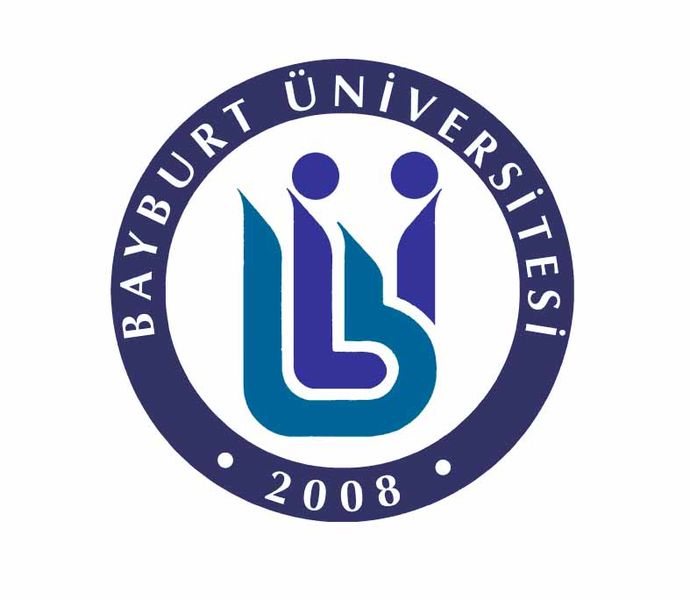 2022 YILI PERFORMANS PROGRAMIStrateji Geliştirme Daire BaşkanlığıOCAK-2022KASIM-2019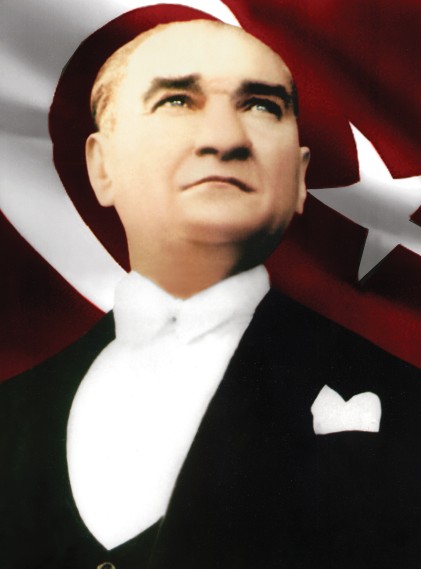 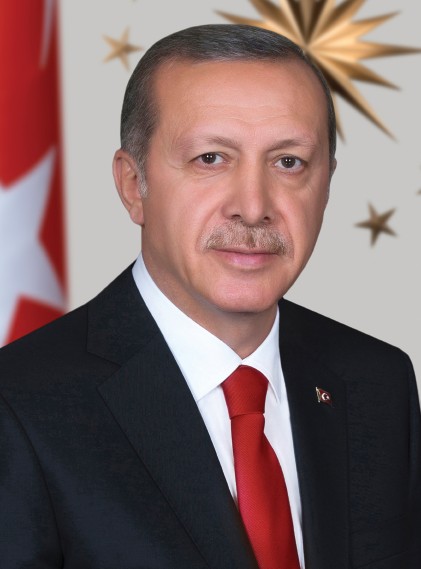 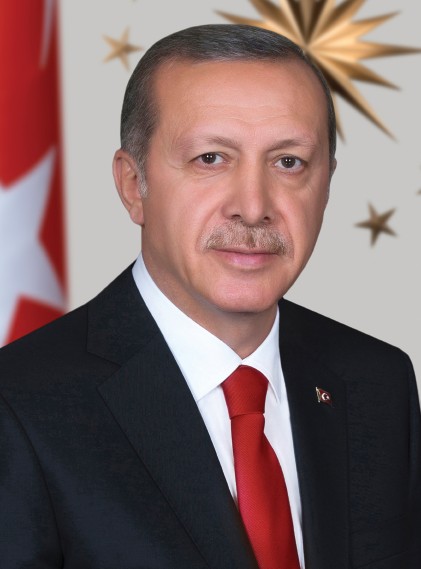 ÜST YÖNETİCİ SUNUŞU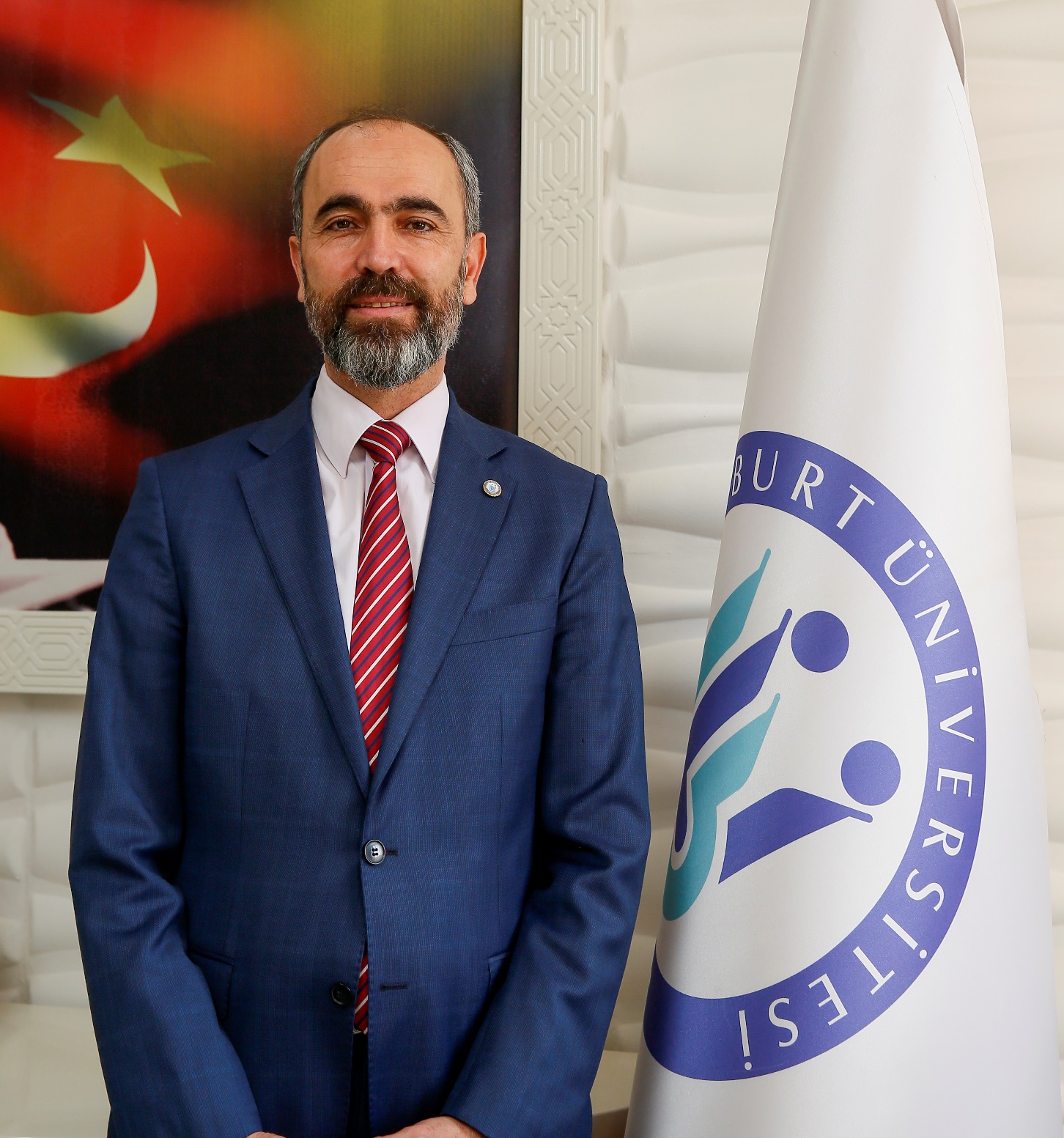 Ülkemizin en genç üniversitelerinden biri olan Bayburt Üniversitesi, 5765 sayılı kanunla 31 Mayıs 2008 tarihinde her ile bir üniversite projesi kapsamında kurulmuş olup, görevi; yalnızca öğrencilerini bilgi üreten, paylaşan, toplumun yararına sunan birer önder olarak hazırlamak değil, aynı zamanda kaliteli eğitim, araştırma ve hizmet programları yoluyla bölge ve ülke insanının sosyal, kültürel ve ekonomik koşullarını da geliştirmektir.Kamu İdarelerince hazırlanacak olan Performans Programı Hakkında Yönetmelik gereğince hazırlanan Üniversitemiz 2022 yılı Performans Programı, program dönemi performans hedeflerine ulaşmak için yürütülecek faaliyet ve projelerini içerecek şekilde hazırlanmıştır. 2022 yılı Performans Programı Üniversitemizin sahip olduğu beşerî, mali ve fiziki kaynakları tespit etmede ve bu kaynakları verimli ve etkin bir biçimde kullanılmasını sağlamada Üniversitemiz çalışanlarına bir kılavuz olacaktır. Kamuoyunun bilgilerine saygıyla arz ederim.                                                                                                 			 Prof. Dr. Mutlu TÜRKMEN                                                                                                                 			      RektörGENEL BİLGİLERMİSYON ve VİZYONBayburt Üniversitesinin MisyonuBölgemiz ve ülkemiz kalkınmasına katkı sağlamak amacıyla, araştırmacı, katılımcı, yerel ve evrensel değerleri benimseyen yetkin bireyler yetiştirmek, topluma ve bilim dünyasına değer katacak çalışmalar yapmak.Bayburt Üniversitesinin VizyonuYenilikçi ve kaliteli eğitim anlayışıyla, topluma ve bilime katkı sağlayan, sosyo-ekonomik anlamda bölgenin gelişimine yol gösteren, ulusal ve uluslararası ölçekte tercih edilen bir üniversite olmak.Bayburt Üniversitesinin Temel DeğerleriBilimsellik ve araştırma odaklılık, Yenilikçilik,Etik, kültürel ve evrensel değerlere bağlılık, Kalite veÖğrenci odaklılıktır.YETKİ, GÖREV VE SORUMLULUKLARKuruluş BilgileriBayburt Üniversitesi, 31 Mayıs 2008 Tarih ve 26892 Sayılı Resmî Gazete’de yayımlanan 22/05/2008 tarihli ve 5765 Sayılı “Yükseköğretim Kurumları Teşkilatı Kanununda ve Yükseköğretim Kurumları Öğretim Elemanlarının Kadroları Hakkında Kanun Hükmünde Kararname ile Genel Kadro ve Usulü Hakkında Kanun Hükmünde Kararnameye Ekli Cetvellerde Değişiklik Yapılmasına Dair Kanun” ile 97. madde ile kurulmuşturBayburt Üniversitesi bünyesinde; Bayburt Eğitim Fakültesi, Mühendislik Fakültesi, İktisadi ve İdari Bilimler Fakültesi, İlahiyat Fakültesi, Sağlık Bilimleri Fakültesi, İnsan ve Toplum Bilimleri Fakültesi, Uygulamalı Bilimler Fakültesi, Sanat ve Tasarım Fakültesi,  Spor Bilimleri Fakültesi, Lisansüstü Eğitim Bilimleri Enstitüsü, Teknik Bilimler Meslek Yüksekokulu, Adalet Meslek Yüksekokulu, Sosyal Bilimler Meslek Yüksekokulu, Sağlık Hizmetleri Meslek Yüksekokulu, Aydıntepe Meslek Yüksekokulu, Demirözü Meslek Yüksekokulu, Merkezi Araştırma Laboratuvarı, Bayburt Tarihi ve Kültürü Uygulama ve Araştırma Merkezi, Arıcılık Araştırma ve Geliştirme ve Uygulama Merkezi, Gıda Tarım ve Hayvancılık Uygulama ve Araştırma Merkezi, Sürekli Eğitim Uygulama ve Araştırma Merkezi, Çocuk Eğitim Uygulama ve Araştırma Merkezi, Dede Korkut Uygulama ve Araştırma Merkezi, Kadın ve Aile Sorunları Uygulama ve Araştırma Merkezi, Türkçe Öğretimi Uygulama ve Araştırma Merkezi, Uzaktan Eğitim Uygulama ve Araştırma Merkezi, Teknoloji Transfer Ofisi Uygulama ve Araştırma Merkezi, Spor Eğitimi Uygulama ve Araştırma Merkezi bulunmaktadır.Yetki, Görev ve SorumluluklarıBayburt   Üniversitesi’nin yetki   görev ve sorumlulukları   2547 sayılı Yükseköğretim   Kanunu’nda    aşağıdaki şekilde düzenlenmiştir.Çağdaş uygarlık   ve   eğitim- öğretim   esaslarına dayanan bir düzen içinde, toplumun ihtiyaçları ve kalkınma     planları   ilke    ve   hedeflerine uygun   ve   ortaöğretime   dayalı   çeşitli    düzeylerde   eğitim    öğretim, bilimsel   araştırma, yayım     ve    danışmanlık    yapmak,Kendi   ihtisas   gücü   ve   kaynaklarını   rasyonel, verimli ve ekonomik şekilde kullanarak, milli eğitim politikası    ve   kalkınma   planları     ilke     ve   hedefleri   ile    Yükseköğretim   Kurulu   tarafından   yapılan    plan   ve programlar   doğrultusunda, ülkenin   ihtiyacı    olan    dallarda    ve    sayıda   insan   gücü   yetiştirmek,Türk toplumunun yaşam düzeyini yükseltici ve kamuoyunu aydınlatıcı bilim verilerini söz, yazı ve diğer araçlarla yaymak,Örgün, yaygın, sürekli ve açık eğitim yoluyla toplumun özellikle sanayileşme ve tarımda modernleşme alanlarında   eğitilmesini   sağlamak,Ülkenin bilimsel, kültürel, sosyal ve ekonomik yönlerden ilerlemesini ve gelişmesini   ilgilendiren sorunlarını, diğer   kuruluşlarla     iş birliği   yaparak, kamu     kuruluşlarına      önerilerde   bulunmak   suretiyle öğretim ve araştırma konusu yapmak, sonuçlarını toplumun yararına sunmak ve kamu kuruluşlarınca istenecek inceleme ve araştırmaları sonuçlandırarak düşüncelerini ve önerilerini bildirmek,Eğitim-öğretim   ve seferberliği   içinde, örgün, yaygın, sürekli   ve   açık   eğitim   hizmetini   üstlenen   kurumlara   katkıda   bulunacak önlemleri almak,Yörelerindeki     tarım   ve   sanayinin    gelişmesine   ve   ihtiyaçlarına    uygun   meslek   elemanlarının  yetişme- sine ve bilgilerinin gelişmesine katkıda bulunmak,  sanayi, tarım ve sağlık hizmetleri ile diğer hizmetlerde modernleşmeyi,   üretimde   artışı   sağlayacak   çalışma   ve   programlar   yapmak,      uygulamak ve    yapılanlara katılmak,      bununla      ilgili       kurumlarla       işbirliği     yapmak      ve      çevre    sorunlarına    çözüm       getirici önerilerde bulunmak,Eğitim teknolojisini üretmek, geliştirmek, kullanmak, yaygınlaştırmak,Yükseköğretimin uygulamalı yapılmasına ait eğitim-öğretim esaslarını geliştirmek, döner sermaye işletmelerine kurmak, verimli   çalıştırmak   ve   bu   faaliyetlerin   geliştirilmesine ilişkin gerekli düzenlemeler yapılmaktadır.       RektörDevlet ve vakıf üniversitelerine rektör, Cumhurbaşkanınca atanır. Rektör, üniversite veya yüksek teknoloji enstitüsü tüzel kişiliğini temsil eder. Rektörlerin yaş haddi 67 yaştır. Ancak rektör olarak atanmış olanlarda görev süreleri bitinceye kadar yaş haddi aranmaz.Görev Yetki ve SorumluluklarıÜniversite kurullarına başkanlık etmek, yükseköğretim   üst    kuruluşlarının   kararlarını   uygulamak, üniversite   kurullarının    önerilerini    inceleyerek    karara    bağlamak   ve    üniversiteye    bağlı    kuruluşlar arasında düzenli çalışmayı sağlamak,Her     eğitim-öğretim    yılı   sonunda   ve   gerektiğinde   üniversitenin   eğitim-öğretim, bilimsel    araştırma   ve yayım faaliyetleri   hakkında Üniversitelerarası   Kurula bilgi vermek,Üniversitenin     yatırım   programlarını, bütçesini   ve   kadro ihtiyaçlarını, bağlı   birimlerinin   ve   üniversite yönetim kurulu ile senatonun görüş ve önerilerini aldıktan sonra hazırlamak ve Yükseköğretim    Kuruluna sunmak,Gerekli    gördüğü        hallerde     üniversiteyi oluşturan kuruluş ve birimlerde görevli öğretim     elemanlarının ve    diğer    personellerinin görev yerlerini    değiştirmek   veya   bunlara   yeni    görevler   vermek,Üniversitenin birimleri ve her düzeydeki personeli üzerinde genel gözetim ve denetim görevini yapmak,Üniversitenin ve bağlı birimlerin öğretim kapasitesinin rasyonel bir şekilde kullanılmasında ve geliştirilmesinde, öğrencilere gerekli sosyal hizmetlerin sağlanmasında, gerektiği zaman güvenlik önlemlerinin alınmasında, eğitim-öğretim, bilimsel  araştırma  ve  yayın  faaliyetlerinin  devlet  kalkınma  plan, ilke ve  hedefleri doğrultusunda  planlanıp  yürütülmesinde, bilimsel ve idari gözetim ve denetim yapılmasında   ve   bu  görevlerin alt birimlere aktarılmasında, takip ve kontrol edilmesinde ve sonuçlarının alınmasında, birinci derecede yetkili ve sorumludur.Rektör YardımcılarıRektör, çalışmalarında kendisine yardım etmek üzere, üniversitenin aylıklı profesörleri arasından en çok   üç kişiyi rektör yardımcısı olarak seçer. Ancak, merkezi açık öğretim yapmakla görevli üniversitelerde, gerekli hallerde rektör tarafından beş rektör yardımcısı seçilebilir. Rektör yardımcıları, rektör tarafından atanır. Rektör, görevi başında olmadığı zaman yardımcılarından birisini yerine vekil bırakır.SenatoKuruluşu ve İşleyişi 2547 sayılı Kanunun 14'üncü maddesi uyarınca Senato, rektörün başkanlığında, rektör yardımcıları, dekanlar   ve her   fakülteden    fakülte   kurullarınca üç yıl    için seçilecek     birer   öğretim üyesi ile rektörlüğe bağlı enstitü   ve   yüksekokul   müdürlerinden     teşekkül eder.Görevleri: 
Senato, üniversitenin     akademik   organı   olup     aşağıdaki   görevleri       yapar:Üniversitenin eğitim-öğretim, bilimsel araştırma ve yayın faaliyetlerinin esasları hakkında karar almak,Üniversitenin bütünlüğünü   ilgilendiren   kanun ve yönetmelik    taslaklarını hazırlamak ve görüş bildirmek,Rektörün    onayından sonra Resmî Gazetede yayınlanarak yürürlüğe girecek olan üniversite veya üniversitenin       birimleri      ile    ilgili      yönetmelikleri       hazırlamak,Üniversitenin   yıllık eğitim-öğretim programını ve takvimini inceleyerek karara bağlamak,Bir sınava   bağlı olmayan farklı   akademik   unvanlar   vermek   ve   fakülte   kurullarının bu konudaki önerilerini karara bağlamak,Fakülte kurulları ile rektörlüğe bağlı enstitü ve yüksekokul kurullarının kararlarına yapılacak itirazları inceleyerek karara bağlamak,Üniversite   yönetim   kuruluna    üye    seçmekle    sorumludur.Üniversite Yönetim KuruluKuruluşu
2547 sayılı Kanunun 15'inci maddesi uyarınca, üniversite yönetim kurulu; rektörün başkanlığında dekanlardan, üniversiteye   bağlı    değişik   öğretim birim ve alanlarını temsil    edecek şekilde   senatoca   dört yıl için seçilecek    üç   profesörden   oluşur.    Rektör   gerektiğinde   yönetim   kurulunu   toplantıya   çağırır.Rektör yardımcıları oy hakkı olmaksızın yönetim kurulu toplantılarına katılabilirler.Görevleri:Üniversite           yönetim    kurulu, idari   faaliyetlerde       rektöre    yardımcı      bir    organ    olup     aşağıdaki     görevleri       yapar.Yükseköğretim üst kuruluşları    ile senato kararlarının uygulanmasında belirlenen plan ve programlar doğrultusunda   rektöre yardım etmek,Faaliyet plan ve programlarının   uygulanmasını sağlamak; üniversiteye bağlı birimlerin önerilerini dikkate alarak   yatırım   programını, bütçe   tasarısı   taslağını   incelemek   ve    kendi önerileri ile birlikte rektörlüğe sunmak,Üniversite    yönetimi   ile   ilgili   rektörün   getireceği   konularda   karar    almak,Fakülte, enstitü ve yüksekokul yönetim kurullarının kararlarına yapılacak itirazları inceleyerek kesin karara bağlamak,Kanun    ve   yönetmeliklerle     verilen    diğer   görevleri   yapmaktır.Fakülte Organlarının Yetki Görev ve Sorumlulukları DekanFakültenin ve birimlerinin temsilcisi olan dekan, rektörün önereceği, üniversite içinden veya dışından üç profesör arasından Yükseköğretim Kurulunca üç yıl süre ile seçilir ve normal usul ile atanır. Süresi biten dekan yeniden atanabilir. Dekan kendisine çalışmalarında yardımcı olmak üzere fakültenin aylıklı öğretim üyeleri arasından en çok iki kişiyi dekan yardımcısı olarak seçer.Görev, Yetki ve SorumluluklarıFakülte kurullarına başkanlık etmek, fakülte kurullarının kararlarını uygulamak ve fakülte birimleri arasında düzenli   çalışmayı    sağlamak,Her öğretim yılı sonunda ve istendiğinde fakültenin genel durumu ve işleyişi hakkında rektöre rapor vermekFakültenin   ödenek   ve   kadro   ihtiyaçlarını   gerekçesi   ile   birlikte   rektörlüğe   bildirmek,Fakültenin   birimleri   ve   her   düzeyindeki   personeli   üzerinde   genel   gözetim   ve   denetim   görevini   yapmak.İlgili   kanun   ve   yönetmeliklerle   verilen   diğer   görevleri   yapmaktır.Fakülte KuruluAkademik   bir   organ   olan   fakülte kurulu, dekanın başkanlığında   fakülteye bağlı bölümlerin başkanları ve fakülteye   bağlı   enstitü müdürleri ile üç yıl için fakültedeki profesörlerin kendi aralarından seçecekleri üç, doçentlerin kendi aralarından seçecekleri iki, yardımcı doçentlerin kendi aralarından seçecekleri bir öğretim üyesinden   oluşur.Fakülte   kurulu, her yarıyılın başında ve sonunda toplanır. Dekan, gerekli gördüğü hallerde fakülte kurulunu toplantıya çağırır.Görev, Yetki ve Sorumlulukları:Fakültenin, eğitim-öğretim, bilimsel araştırma ve yayın   faaliyetleri ve bu faaliyetlerle ilgili esasları, plan program ve eğitim-öğretim takvimini kararlaştırmak,Fakülte yönetim   kuruluna üye seçmek,İlgili   kanun ve   yönetmeliklerle   verilen diğer görevleri yapmaktır.Fakülte Yönetim Kuruluİdari   faaliyetlerde   dekana   yardımcı   bir   organ   olan Fakülte yönetim kurulu, dekanın başkanlığında fakülte kurulunun üç yıl içinde seçeceği üç profesör, iki doçent ve bir yardımcı doçentten oluşur.  Fakülte   yönetim kurulu dekanın   çağrısı    üzerine    toplanır.  Yönetim   kurulu   gerekli gördüğü hallerde geçici çalışma grupları, eğitim-öğretim koordinatörlükleri kurabilir ve bunların görevlerini düzenler.Görev, Yetki ve Sorumlulukları:Fakülte kurulunun kararları ile tespit ettiği esasların uygulanmasında dekana yardım etmek,Fakültenin eğitim-öğretim, plan ve programları ile takviminin uygulanmasını sağlamak,Fakültenin yatırım, program ve bütçe tasarısını hazırlamak,Dekanın   fakülte   yönetimi   ile   ilgili   getireceği   bütün   işlerde   karar   almak,Öğrencilerin   kabulü, ders   intibakları   ve   çıkarılmaları    ile    eğitim-öğretim   ve   sınavlara   ait   işlemler hakkında   karar vermek,İlgili   kanun   ve   yönetmeliklerle   verilen   diğer   görevleri   yapmaktır.Enstitü   Organlarının Yetki Görev ve SorumluluklarıÜniversite   ve   fakültelerde   kurulan   enstitüler, birden   fazla benzer ve ilgili bilim dallarında   lisansüstü eğitim-öğretim, bilimsel araştırma    ve uygulama yapan birimlerdir ve kanunla kurulur.  2547   sayılı Yüksek öğretim    Kanunun   19/a    maddesi   uyarınca    enstitülerin   organları: Enstitü Müdürü, Enstitü    Kurulu    ve    Enstitü Yönetim Kuruludur.Enstitü Müdürü2547   sayılı    Kanun   ile   dekanlara   verilmiş   olan   görevleri   enstitü   bakımından   yerine   getirir.Görev, Yetki ve Sorumlulukları:Enstitü   kurullarına başkanlık etmek, enstitü kurullarının kararlarını uygulamak ve enstitü birimleri arasında düzenli çalışmayı sağlamak,Her   öğretim   yılı   sonunda   ve   istendiğinde   enstitünün   genel   durumu   ve   işleyişi     hakkında   rektöre   rapor vermek,Enstitünün    ödenek    ve   kadro   ihtiyaçlarını   gerekçesi   ile   birlikte   rektörlüğe    bildirmek    enstitü   bütçesi ile ilgili    öneriyi    enstitü    yönetim    kurulunun   da görüşünü   aldıktan   sonra    rektörlüğe sunmak,Enstitü   birimleri   ve   her   düzeydeki   personeli   üzerinde   genel   gözetim   ve   denetim   görevini   yapmak,Bu   kanun   ile   kendisine   verilen   diğer   görevleri   yapmak.Enstitü  müdürü,  enstitünün  ve  bağlı  birimlerinin    öğretim   kapasitesinin   rasyonel   bir   şekilde   kullanılmasında ve   geliştirilmesinde,    gerektiği   zaman   güvenlik   önlemlerinin   alınmasında,  öğrencilere   gerekli   sosyal hizmetlerin sağlanmasında,   eğitim-öğretim,   bilimsel   araştırma   ve   yayın   faaliyetlerinin    düzenli   bir   şekilde  yürütülmesinde, bütün  faaliyetlerin  gözetim  ve  denetiminin  altında  yapılmasında,  takip ve kontrol edilmesinde  ve sonuçlarının   alınmasında   rektöre   karşı   birinci  derecede  sorumludur.Enstitü Kurulu2547   sayılı   Kanun    ile   Fakülte   Yönetim   Kuruluna   verilmiş    görevleri   enstitü    bakımından    yerine   getirir.Görev, Yetki ve Sorumlulukları:Enstitü kurulunun kararları ile tespit ettiği esasların uygulanmasında enstitü müdürüne yardım etmek,Enstitünün eğitim-öğretim, plan ve programları ile takvimin uygulanmasını sağlamak,Enstitünün yatırım program ve bütçe tasarını hazırlamak,Enstitü    müdürünün   enstitü   yönetimi   ile   ilgili   getireceği   bütün   işlerde   kara   almak,Öğrencilerin    kabulü ders   intibakları   ve   çıkarılmaları   ile   eğitim-öğretim ve   sınavlara ait işlemler hakkında karar vermek,Bu   kanunla   verilen   diğer   görevleri   yapmaktır.Enstitü Yönetim Kurulu2547   sayılı   Kanun   ile   Fakülte   Yönetim   Kuruluna   verilmiş   görevleri   enstitü bakımından   yerine getirir.Görev, Yetki ve Sorumlulukları:Enstitü kurulunun kararları ile tespit ettiği esasların uygulanmasında enstitü müdürüne yardım etmek,Enstitünün eğitim-öğretim, plan ve programları ile takvimin uygulanmasını sağlamak,Enstitünün yatırım program ve bütçe tasarısını hazırlamak,Enstitü   müdürünün   enstitü    yönetimi   ile   ilgili     getireceği    bütün   işlerde   karar   almak,Öğrencilerin   kabulü, ders   intibakları ve   çıkarılmaları   ile   eğitim-öğretim   ve sınavlara ait işlemleri hakkına karar vermek,Bu   kanunla   verilen   diğer   görevleri   yapmaktır.Yüksekokul Organlarının Yetki Görev ve Sorumlulukları2547   sayılı   Yükseköğretim   Kanunu'nun   20/a   maddesi    uyarınca     yüksekokulların     organları; Yüksekokul Müdürü, Yüksekokul   Kurulu ve Yüksekokul Yönetim   Kuruludur.Yüksekokul Müdürü2547   sayılı   Kanun   ile   dekanlara   verilmiş   olan   görevleri   yüksekokul   bakımından   yerine   getirir.Görev, Yetki ve Sorumlulukları:Yüksekokul   kurullarına   başkanlık   etmek, yüksekokul    kurullarının   kararlarını   uygulamak    ve   yüksekokul    birimleri    arasında   düzenli   çalışmayı    sağlamak,Her   öğretim   yılı   sonunda   ve   istendiğinde   yüksekokulun   genel   durumu   ve   işleyişi   hakkında   rektöre rapor vermek,Yüksekokulun   ödenek   ve   kadro   ihtiyaçlarını      gerekçeleri    ile    birlikte “rektörlüğe bildirmek, yüksekokul bütçesi   ile   ilgili   öneriyi    yüksekokul    yönetim   kurulunun da   görüşünü   aldıktan   sonra   rektörlüğe   sun- mak,Yüksekokulun birimler ve her düzeyindeki personeli üzerinde genel gözetim ve denetim görevini yapmak,Bu kanun ile kendisine verilen diğer görevleri yapmaktır.Yüksekokul   müdürü,   yüksekokulun    ve   bağlı    birimlerinin   öğretim   kapasitesinin    rasyonel  bir şekilde  kullanılması  ve geliştirilmesinde,  gerektiği   zaman   güvenlik   önlemlerinin alınmasında,   öğrencilere   gerekli sosyal hizmetlerin  sağlanmasında,  eğitim-öğretim, bilimsel araştırma ve  yayın faaliyetlerinin  düzenli bir şekilde yürütülmesinde,  bütün faaliyetlerin gözetim ve denetiminin yapılmasında, takip ve  kontrol edilmesinde ve sonuçlarının   alınmasında   rektöre   karşı   birinci   derecede   sorumludur.Yüksekokul Kurulu2547 sayılı   Kanun   ile   Fakülte   Yönetim   Kuruluna   verilmiş   görevleri   yüksekokul   bakımından   yerine getirir.Görev, Yetki ve Sorumlulukları:Yüksekokul    kurulunun    kararları ile   tespit   ettiği   esasların   uygulanmasında   yüksekokul     müdürüne yardım etmek,Yüksekokulun eğitim-öğretim, plan ve programları ile takvimin uygulanmasını sağlamak,Yüksekokulun   yatırım, program ve bütçe tasarısını hazırlamak,Yüksekokul    müdürünün    yüksekokul    yönetimi   ile   ilgili   getireceği   bütün   işlerde   karar   almak,Öğrencilerin   kabulü, ders   intibakları   ve   çıkarılmaları   ile    eğitim-öğretim   ve   sınavlara   ait   işlemleri hakkında karar vermek,Bu     kanunla    verilen   diğer   görevleri    yapmaktır.Üniversite İdari Teşkilatının Yetki Görev ve SorumluluklarıYükseköğretim Teşkilatının üst kuruluşları ile yükseköğretim kurumlarının idari teşkilatlanmasını düzenleyen 07/10/1983 tarih ve 124 sayılı kanun hükmünde kararnamenin 7. bölümünde yükseköğretim kurumlarının idari teşkilat ve görevlerinde belirtilen üniversite idari   teşkilatına uygun olarak üniversitemizin idari teşkilatı aşağıdaki birimlerden oluşur.Genel SekreterlikStrateji Geliştirme Daire BaşkanlığıBilgi İşlem Daire BaşkanlığıHukuk Müşavirliğiİdari ve Mali İşler Daire BaşkanlığıKütüphane ve Dokümantasyon Daire BaşkanlığıÖğrenci İşleri Daire BaşkanlığıPersonel Daire BaşkanlığıSağlık Kültür ve Spor Daire BaşkanlığıYapı İşleri ve Teknik Daire BaşkanlığıGenel SekreterlikGenel Sekreterlik, bir Genel Sekreter ile en çok iki Genel Sekreter yardımcısından ve bağlı birimlerden oluşur. Genel Sekreter, üniversite idari teşkilatının başıdır ve bu teşkilatın   çalışmasından Rektöre karşı sorumludur. Genel Sekreter, üniversite idari teşkilatının başı olarak yapacağı görevler dışında, kendisi ve kendisine bağlı birimler aracılığı ile aşağıdaki görevleri yerine getirir.Görev, Yetki ve Sorumlulukları:Üniversite idari teşkilatında bulunan birimlerin verimli, düzenli ve uyumlu şekilde çalışmasını sağlamak,Üniversite Senatosu ile Üniversite Yönetim Kurulunun kararlarını üniversiteye bağlı birimlere   iletmek,Üniversite   idari   teşkilatında   görevlendirilecek    personel   hakkında   rektöre   öneride   bulunmak,Basın ve Halkla ilişkiler hizmetinin yürütülmesini sağlamak,Rektörün   yazışmalarını yürütmek,Rektörlüğün     protokol, ziyaret    ve   tören   işlerini   düzenlemek,Rektör tarafından verilecek benzeri görevleri yapmaktır.Strateji Geliştirme Daire Başkanlığı5436 Sayılı Kamu Mali Yönetimi ve Kontrol Kanunu ile Bazı Kanun ve Kanun   Hükmünde Kararnamelerde Değişiklik Yapılması Hakkında Kanununun 15. maddesinde belirtilen   kamu   idarelerinde Strateji Geliştirme Daire Başkanlıkları, Strateji Geliştirme Daire Başkanlığı ve   Müdürlükler kurulmuştur.  Söz   konusu kanunun 15.  maddesinde sayılan görevler ile 5018 sayılı Kamu Mali Yönetimi   ve Kontrol Kanunun 5436 sayılı Kanun ile değişik 60 ıncı maddesinde belirtilen görevleri   yürütmek   üzere, Üniversitelerde ise Strateji Geliştirme Daire Başkanlıkları kurulmuştur. Strateji   Geliştirme Daire Başkanlığının Görevleri şunlardır:Ulusal   kalkınma   strateji   ve   politikaları, yıllık program ve   hükümet programı çerçevesinde   idarenin orta ve   uzun vadeli strateji ve politikalarını   belirlemek, amaçlarını oluşturmak üzere gerekli çalışmalar yapmak,İdarenin     görev   alanına   giren   konularda   performans   ve   kalite   ölçütleri   geliştirmek   ve   bu   kapsamda verilecek   diğer   görevleri   yerine   getirmek,İdarenin   yönetimi   ile   hizmetlerin   geliştirilmesi   ve   performansla   ilgili   bilgi   ve   verileri     toplamak, analiz etmek   ve   yorumlamak,İdarenin   görev   alanına    giren konularda, hizmetleri etkileyecek dış faktörleri   incelemek, kurum içi kapasite araştırması   yapmak, hizmetlerin   etkinliği   ve   tatmin   düzeyini   analiz   etmek   ve   genel araştırmalar yapmak,Yönetim    bilgi    sistemlerine   ilişkin   hizmetleri   yerine   getirmek,İdarede   kurulmuşsa   Strateji Geliştirme Kurulunun sekretarya hizmetlerini yürütmek,İdarenin   stratejik   plan   ve   performans   programının    hazırlanmasını   koordine   etmek   ve sonuçlarını konsolide   edilmesi   çalışmalarını    yürütmek,İzleyen   iki   yılın   bütçe   tahminlerini de   içeren   idare bütçesini, stratejik plan ve yıllık performans programına uygun olarak hazırlamak ve idare faaliyetlerinin bunlara uygunluğunu izlemek ve değerlendirmek,Mevzuatı   uyarınca   belirlenecek   bütçe   ilke ve    esasları    çerçevesinde, ayrıntılı harcama programı hazırlamak ve hizmet gereksinimleri dikkate alınarak ödeneğini ilgili     birimlere     gönderilmesini sağlamak,Bütçe kayıtlarını tutmak, bütçe uygulama sonuçlarına ilişkin verileri toplamak, değerlendirmek ve bütçe   kesin   hesabı   ile   mali    istatistikleri    hazırlamak,İlgili   mevzuatı   çerçevesinde    idare   gelirlerini   tahakkuk    ettirmek, gelir   ve   alacaklarının   takip ve   tahsil işlemlerini yürütmek,Genel    bütçe   kapsamı   dışında    kalan   idarelerde   muhasebe   hizmetlerini   yürütmek,Harcama    birimleri    tarafından    hazırlanan   birim   faaliyet   raporlarını da   esas   alarak   idarenin   faaliyet raporunu hazırlamak,İdarenin   mülkiyetinde   veya   kullanımında   bulunan    taşınır   ve   taşınmazlara   ilişkin   icmal   cetvellerini düzenlemek,İdarenin   yatırım   programının    hazırlanmasını      koordine     etmek, uygulama     sonuçlarını      izlemek   ve       yıllık yatırım değerlendirme raporunu hazırlamak,İdarenin, diğer   idareler   nezdinde   takibi   gereken   mali   iş   ve   işlemlerini     yürütmek   ve   sonuçlandırmak,Mali kanunlarla ilgili diğer mevzuatın uygulanması konusunda   üst yöneticiye ve harcama   yetkililerine   gerekli   bilgiyi sağlamak ve danışmanlık   yapmak,Ön mali kontrol faaliyetini yürütmek,İç kontrol sisteminin kurulması, standartlarını uygulanması ve geliştirilmesi konularında   çalışmalar yapmak; üst yönetiminin iç denetime yönelik işlevinin   etkililiğini   ve   verimliliğini   arttırmak   için gerekli hazırlıkları yapmak,Üst yönetici tarafından verilecek diğer görevleri yapmaktır.Bilgi İşlem Daire BaşkanlığıÜniversitelerdeki bilgi   işlem   sistemini   işletmek; eğitim, öğretim ve araştırmalara destek     olmak,Üniversitenin ihtiyaç duyacağı diğer bilgi işlem hizmetlerini yerine getirmek.Hukuk MüşavirliğiÜniversite öğrencileri, diğer kişi ve kurumlarla olan anlaşmazlık ve uyuşmazlıklarında adli   ve    idari mercilerde üniversitenin haklarını savunmak,Üniversitenin tasarruflarının yürürlükteki kanunlara uygun olarak icrasında, idareye yardımcı olmak,Verilecek diğer benzeri görevleri yerine getirmek.İdari ve Mali İşler Daire BaşkanlığıÜniversitenin ayniyat işlerini yürütmek,Araç, gereç ve malzemenin temini ile ilgili hizmetleri yürütmek,Sivil savunma, güvenlik çevre kontrolü işlerini yürütmek,Verilecek benzeri diğer görevleri yapmaktır.Kütüphane ve Dokümantasyon Daire BaşkanlığıÜniversite kütüphanelerinin gerekli her türlü hizmetlerini karşılamak,Baskı, film, videobant, mikrofilm gibi   kayıt    katalogları   ve   hizmete   sunma   işlemleri   ile bibliyografik tarama işlemlerini yapmak,Verilecek benzeri diğer görevleri yerine getirmektir.Öğrenci İşleri Daire BaşkanlığıÖğrencilerin    yeni   kayıt, kabul     ve   ders   durumları     ile    ilgili    gerekli   işleri yapmak,Mezuniyet, kimlik, burs, mezunların izlenmesi işlemlerini   yürütmek,Verilecek diğer benzeri görevleri yerine getirmektir.Personel Daire BaşkanlığıÜniversitenin      insan    gücü     planlaması      ve   personel   politikasıyla    ilgili    çalışmalar     yapmak, personel sisteminin   geliştirilmesiyle   ilgili   önerilerde    bulunmak,Üniversite   personelinin   atama, özlük   ve   emeklilik   işleriyle   ilgili   işlemleri   yapmak,İdari   personelin    hizmet   içi   eğitimi    programlarını    düzenlemek   ve   uygulamak,Verilecek benzeri görevleri yapmaktır.Sağlık Kültür ve Spor Dairesi BaşkanlığıÖğrencilerin ve personelin sağlık işleri ve tedavileri   ile   ilgili hizmetleri   yürütmek,Öğrencilerin ve personelin barınma, yemek ve benzeri ihtiyaçlarını karşılamak,Öğrencilerin ve personelin spor, kültürel ve sosyal ihtiyaçlarını karşılamaktır.Yapı İşleri ve Teknik Daire BaşkanlığıÜniversite bina ve tesislerinin projelerini   yapmak, ihale   dosyalarını   hazırlamak, yapı    ve    onarımla ilgili   ihaleleri   yürütmek, inşaatları   kontrol   etmek   ve   teslim almak, bakım   ve onarım   işlerini   yapmak,Kalorifer, kazan   dairesi, soğuk   oda, jeneratör, havalandırma   sistemleri   ile   telefon   santrali, çevre düzenleme    ve   araç    işletme, asansör bakım ve onarımı   ile   benzer işleri yürütmektir.Temizlik, aydınlık, ısıtma, bakım, onarım   ve   benzeri   hizmetleri   yapmak,Verilecek   diğer   benzeri   görevleri   yerine   getirmekİDAREYE İLİŞKİN BİLGİLERFiziksel Yapı15 Eylül 2008’de toplam 6.400 m2 olan kapalı fiziki alanlarımız hızlı bir yapılaşma süreci sonunda yaklaşık 138.984 m2’ye ulaşmıştır. Şehir merkezinde yer alan Dede Korkut Külliyemiz, İktisadi ve İdari Bilimler Fakültesi, Mühendislik Fakültesi, Uygulamalı Bilimler Fakültesi, Sağlık Bilimleri Fakültesi, Bayburt Sağlık Hizmetleri Meslek Yüksek Okulu, Rektörlük, İdari Bina, Personel ve Öğrenci yemekhanesi ve Gençlik evi yer almaktadır. Şehir içinde yer alan Dede Korkut Yerleşkemiz öğrenci şehir bütünleşmesini sağlamakta ve öğrencilerimizin tüm ihtiyaçlarını karşılayabilmesine olanak sağlamaktadır. Erzincan yolu üzerinde yer alan Baberti Külliyesi alanında ise Lojmanlar, Konferans Salonu ve Uygulama Oteli, Kapalı Spor Salonu, Merkezi Araştırma Laboratuvarı, Bayburt Eğitim Fakültesi, Merkezi Kütüphane ile spor tesisleri yer almaktadır. Öğrenci Yaşam Merkezi 2019 yılı ikinci döneminde açılmış, içerisinde yer alan sosyal mekânların tamamının faaliyete açılması için çalışmalar devam etmektedir. İlahiyat Fakültesi ve Adalet MYO birimlerinin birlikte hizmet vereceği yeni hizmet binasının yapımı tamamlanmış mefruşat ve donanım eksikliklerinin giderilmesi ile 2020 yılı ilk çeyreğinde tam olarak faaliyete geçmiştir. Tablo 1: Bayburt Üniversitesi Kullanımdaki Kapalı Alan Dağılımı Tablo 2: Bayburt Üniversitesi Açık Alan DağılımıTablo 3: Eğitim Alanları ve Derslikler Sosyal AlanlarÖğrenci Yaşam MerkeziBaberti   Külliyesi Bayburt   Eğitim   Fakültesi   KantiniDede   Korkut   Kampüsü   Mühendislik   Fakültesi   KantiniDede   Korkut   Kampüsü   İktisadi   ve   İdari   Bilimler   Fakültesi   KantiniDede   Korkut   Kampüsü   Personel YemekhanesiTeknik Bilimler MYO KantiniDede Korkut Kampüsü Sağlık   Hizmetleri Meslek   Yüksekokulu Kantini Tablo 4: Yemekhane ve Kantinler Tablo 5: MisafirhanelerTablo 6: Lojmanlar Tablo 7: Spor TesisleriHizmet AlanlarıTablo 8: Akademik Personel Hizmet AlanlarıTablo 9: İdari Personel Hizmet AlanlarıAmbar, Arşiv ve Atölye AlanlarıTablo 10: Arşiv ve Atölye AlanlarıBilgisayarlarTablo 11: Bilgisayar SayılarıDiğer   Bilgi ve Teknolojik KaynaklarTablo 12: Bilgi ve Teknoloji KaynaklarıKütüphane KaynaklarıKütüphanelerimizde bulunmayan fakat diğer Üniversite kütüphanelerinde ve araştırma   merkezlerinde bulunan   kitap, makale, tez, rapor   ve    benzeri yayınlar “Kütüphaneler Arası İş birliği    Protokolü” çerçevesinde kullanıcılarımız için sağlanabilmektedir.Tablo 13: Kütüphane Kaynaklarıİnsan KaynaklarıAkademik   PersonelTablo 14: Akademik Personel İstihdamı                                                                                                                                                                                                      31/12/2021Yabancı Uyruklu Akademik PersonelTablo 15: Yabancı Uyruklu Akademik Personel                                                                                                                                                                                        31/12/2021İdari PersonelTablo 16: İdari Personel Kadroların Doluluk Oranı                                                                                                                                                                                                     31/12/2021Öğrenci SayılarıTablo 17: Öğrenci Sayıları                                                                                                                                                                                                                                  31/12/2021Tablo 18: Yıllara Göre Kontenjan Dağılımı2- PERFORMANS BİLGİLERİA-Temel Politika ve ÖnceliklerÜniversitemizin Esas aldığı Temel Politika Belgeleri;-Kalkınma Programı ve 2021 Yılı Cumhurbaşkanlığı Yıllık Programı -Orta Vadeli Mali Plan - Türkiye’nin Yükseköğretim Stratejisi kapsamında Üniversitemiz 2021 Yılı Faaliyetlerini yürütmüştür. Temel önceliğimiz;- Yapımı devam eden Baberti Külliyesini öğrencilerimiz açısından eğitim, sosyal, kültürel ve sportif ihtiyaçlarını karşılamak üzere tamamlamak.- Akademik ve İdari Personeli hem nitelik hem de nicelik yönünden geliştirerek büyümeyi sağlamak ve kendi bulvarında ki üniversiteler arasında fark yaratmak.- Fakülte dersliklerinin modern bilişim teknolojisini rahatça kullanabileceği altyapıya sahip hale getirilmesi.-Eğitici ve kültürel geziler düzenleyerek öğrencilerin şehir ve bölge kültürünü yerinde görerek tanımasını sağlamak.-Bölge insanına yönelik sosyal, kültürel ve ekonomik yönden katkı sağlayacak çeşitli eğitim seminerleri, konferanslar ve etkinlikler düzenlemek-Bayburt Üniversitesini bölgemizin öncü üniversitelerinden biri haline getirmek. B-Stratejik Amaç ve HedefleriC-İdare Performans BilgisiBAYBURT ÜNİVERSİTESİ PERFORMANS BİLGİSİAlt Program Hedefi:	Performans GöstergeleriGöstergeye İlişkin Açıklama:	Hesaplama Yöntemi:	BAP Harcama*100/ Toplam BütçeVerinin Kaynağı:	2021 MYBK Sorumlu İdare:	Göstergeye İlişkin Açıklama:	Hesaplama Yöntemi:	SayıVerinin Kaynağı:	BAP KoordinatörlüğüKurumsal İletişim KoordinatörlüğüSorumlu İdare:	Göstergeye İlişkin Açıklama:	Hesaplama Yöntemi:	SayıVerinin Kaynağı:	BAP KoordinatörlüğüDöner SermayeSorumlu İdare:	Göstergeye İlişkin Açıklama:	Hesaplama Yöntemi:	Tahsilat Gerçekleşmesi, DMİSVerinin Kaynağı:	Döner Sermaye BAP KoordinatörlüğüSorumlu İdare:	Göstergeye İlişkin Açıklama:	Hesaplama Yöntemi:	Verinin Kaynağı:	Sorumlu İdare:	Göstergeye İlişkin Açıklama:	Hesaplama Yöntemi:	Komisyonda kabul edilen proje sayısıVerinin Kaynağı:	BAP KomisyonuSorumlu İdare:	Göstergeye İlişkin Açıklama:	Hesaplama Yöntemi:	-Proje Sayısı/ Öğretim Üyesi SayısıVerinin Kaynağı:	BAP KoordinasyonPersonel Daire BaşkanlığıSorumlu İdare:	Göstergeye İlişkin Açıklama:	Hesaplama Yöntemi:	Gerçekleşme SayısıVerinin Kaynağı:	Kurumsal İletişim KoordinatörlüğüSorumlu İdare:	Göstergeye İlişkin Açıklama:	Hesaplama Yöntemi:	Proje SayısıVerinin Kaynağı:	Proje Koordinasyon OfisiUluslararası İlişkiler OfisiSorumlu İdare:	Göstergeye İlişkin Açıklama:	Hesaplama Yöntemi:	Yayın sayısıVerinin Kaynağı:	Kurumsal İletişim KoordinatörlüğüSorumlu İdare:	Alt Program Kapsamında Yürütülecek Faaliyet MaliyetleriFaaliyetlere İlişkin Açıklamalar:Yükseköğretim Kurumları Temel Araştırma HizmetleriYükseköğretim Kurumlarının Bilimsel Araştırma ProjeleriAlt Program Hedefi:	Performans GöstergeleriGöstergeye İlişkin Açıklama:	Hesaplama Yöntemi:	100* Tamamlanan Proje Sayısı/yıllık Proje SayısıVerinin Kaynağı:	BAP KoordinatörlüğüSorumlu İdare:	Alt Program Kapsamında Yürütülecek Faaliyet MaliyetleriFaaliyetlere İlişkin Açıklamalar:Yükseköğretim Kurumları Araştırma Altyapısı Kurulması ve GeliştirilmesiBAYBURT ÜNİVERSİTESİ PERFORMANS BİLGİSİAlt Program Hedefi:	Performans GöstergeleriGöstergeye İlişkin Açıklama:	Hesaplama Yöntemi:	Etkinlik sayısıVerinin Kaynağı:	SKSSorumlu İdare:	Göstergeye İlişkin Açıklama:	Hesaplama Yöntemi:	Kayıt yapan kursiyer sayısıVerinin Kaynağı:	BUSEMSorumlu İdare:	Göstergeye İlişkin Açıklama:	Hesaplama Yöntemi:	Etkinlik sayısıVerinin Kaynağı:	Kariyer Hizmetleri MerkeziSorumlu İdare:	Göstergeye İlişkin Açıklama:	Hesaplama Yöntemi:	Sertifika sayısıVerinin Kaynağı:	BUSEMSorumlu İdare:	Göstergeye İlişkin Açıklama:	Hesaplama Yöntemi:	Etkinlik sayısıVerinin Kaynağı:	Kurumsal İletişim KoordinatörlüğüSorumlu İdare:	Göstergeye İlişkin Açıklama:	Hesaplama Yöntemi:	Ödül SayısıVerinin Kaynağı:	Çevre Yönetim OfisiSorumlu İdare:	Alt Program Kapsamında Yürütülecek Faaliyet MaliyetleriFaaliyetlere İlişkin Açıklamalar:Toplum Hizmetine Sunulan Eğitim Programları, Kurs ve SeminerlerYükseköğretim Kurumları Sosyal Sorumluluk ProjeleriBAYBURT ÜNİVERSİTESİ PERFORMANS BİLGİSİAlt Program Hedefi:	Performans GöstergeleriGöstergeye İlişkin Açıklama:	Hesaplama Yöntemi:	-Doktora Öğretimini tamamlayan kişi sayısıVerinin Kaynağı:	Lisansüstü Eğitim Bilimleri EnstitüsüSorumlu İdare:	Göstergeye İlişkin Açıklama:	Hesaplama Yöntemi:	-100*Öğrenci sayısı /Kontenjan SayısıVerinin Kaynağı:	Öğrenci İşleri Daire BaşkanlığıSorumlu İdare:	Göstergeye İlişkin Açıklama:	Hesaplama Yöntemi:	100*Süresinde öğrenimini tamamlayan öğrenci/ Öğrenci sayısıVerinin Kaynağı:	Öğrenci İşleri Daire BaşkanlığıSorumlu İdare:	Göstergeye İlişkin Açıklama:	Hesaplama Yöntemi:	100* Yerleşen öğrenci sayısı / Kontenjan SayısıVerinin Kaynağı:	Öğrenci İşleri Daire BaşkanlığıSorumlu İdare:	Göstergeye İlişkin Açıklama:	Hesaplama Yöntemi:	-Kaynak sayısıVerinin Kaynağı:	Kütüphane ve Dokümantasyon Daire BaşkanlığıSorumlu İdare:	Göstergeye İlişkin Açıklama:	Hesaplama Yöntemi:	Kaynak Sayısı/Öğrenci SayısıVerinin Kaynağı:	Kütüphane ve Dokümantasyon Daire BaşkanlığıÖğrenci İşleri Daire BaşkanlığıSorumlu İdare:	Göstergeye İlişkin Açıklama:	Hesaplama Yöntemi:	Yararlanan kişi sayısıVerinin Kaynağı:	Kütüphane ve Dokümantasyon Daire Başkanlığı Sorumlu İdare:	Göstergeye İlişkin Açıklama:	Hesaplama Yöntemi:	Lisansüstü öğrenci sayısı*100/ Öğrenci SayısıVerinin Kaynağı:	Öğrenci işleri Daire Başkanlığı,Lisansüstü Eğitim Bilimleri EnstitüsüSorumlu İdare:	Göstergeye İlişkin Açıklama:	Hesaplama Yöntemi:	eğitim alanı m2 /öğrenci sayısıVerinin Kaynağı:	Yapı İşleri ve Teknik Daire Başkanlığı,Öğrenci İşleri Daire BaşkanlığıSorumlu İdare:	Göstergeye İlişkin Açıklama:	Hesaplama Yöntemi:	Kapalı Alan /Öğrenci SayısıVerinin Kaynağı:	Yapı İşleri ve Teknik Daire Başkanlığı,Öğrenci İşleri Daire BaşkanlığıSorumlu İdare:	Göstergeye İlişkin Açıklama:	Hesaplama Yöntemi:	Programa katılan öğrenci sayısı*100/Toplam ÖğrenciVerinin Kaynağı:	Uluslararası İlişkiler OfisiSorumlu İdare:	Göstergeye İlişkin Açıklama:	Hesaplama Yöntemi:	Öğrenci Sayısı /Öğretim Üyesi SayısıVerinin Kaynağı:	Öğrenci İşleri Daire Başkanlığı,Personel Daire BaşkanlığıSorumlu İdare:	Göstergeye İlişkin Açıklama:	Hesaplama Yöntemi:	Öğrenci sayısı*100/ Öğrenci kontenjan sayısıVerinin Kaynağı:	Öğrenci İşleri Daire BaşkanlığıSorumlu İdare:	Göstergeye İlişkin Açıklama:	Hesaplama Yöntemi:	Öğrenci Sayısı*100/Kontenjan SayısıVerinin Kaynağı:	Öğrenci İşleri Daire BaşkanlığıSorumlu İdare:	Göstergeye İlişkin Açıklama:	Hesaplama Yöntemi:	Verinin Kaynağı:	Sorumlu İdare:	Göstergeye İlişkin Açıklama:	Hesaplama Yöntemi:	Verinin Kaynağı:	Sorumlu İdare:	Göstergeye İlişkin Açıklama:	Hesaplama Yöntemi:	Program sayısıVerinin Kaynağı:	Öğrenci İşleri Daire BaşkanlığıSorumlu İdare:	Göstergeye İlişkin Açıklama:	Hesaplama Yöntemi:	Öğretim üyesi sayısıVerinin Kaynağı:	Personel Daire BaşkanlığıSorumlu İdare:	Göstergeye İlişkin Açıklama:	Hesaplama Yöntemi:	 Yabancı Uyruklu Öğrenci SayısıVerinin Kaynağı:	Öğrenci İşleri Daire BaşkanlığıSorumlu İdare:	Göstergeye İlişkin Açıklama:	Hesaplama Yöntemi:	Verinin Kaynağı:	Sorumlu İdare:	Göstergeye İlişkin Açıklama:	Hesaplama Yöntemi:	Verinin Kaynağı:	Sorumlu İdare:	Alt Program Kapsamında Yürütülecek Faaliyet MaliyetleriFaaliyetlere İlişkin Açıklamalar:Doktora Öğrencilerine Yönelik Burs Hizmetleri Doktora ve Tıpta Uzmanlık EğitimiFen ve Mühendislik Bilimleri Öğrencilerinin Uygulamalı Eğitimi Galatasaray Üniversitesine Bağlı İlk ve Orta Öğretim HizmetleriLisans Öğrencilerine Yönelik Burs Hizmetleri Mimar Sinan Güzel Sanatlar Üniversitesi Resim ve Heykel Müzesi FaaliyetleriOSB Meslek Yüksekokulları Eğitim DesteğiYabancı Uyruklu Öğrenci Programı Kapsamında Yürütülen HizmetlerYükseköğretim Kurumları Açık öğretimYükseköğretim Kurumları Bilgi ve Kültürel Kaynaklar ile Sportif Altyapının Geliştirilmesi HizmetleriYükseköğretim Kurumları Birinci ÖğretimYükseköğretim Kurumları İkinci ÖğretimYükseköğretim Kurumları Tezsiz Yüksek LisansYükseköğretim Kurumları Uluslararası Ortak Eğitim ve Öğretim ProgramıYükseköğretim Kurumları Uzaktan EğitimYükseköğretim Kurumları Yaz OkullarıAlt Program Hedefi:	Performans GöstergeleriGöstergeye İlişkin Açıklama:	Hesaplama Yöntemi:	Yayın Sayısı/ Öğretim ElemanıVerinin Kaynağı:	Kurumsal İletişim KoordinatörlüğüSorumlu İdare:	Göstergeye İlişkin Açıklama:	Hesaplama Yöntemi:	Burs alan öğrenci sayısıVerinin Kaynağı:	Genel Sekreterlik, YÖKSorumlu İdare:	Göstergeye İlişkin Açıklama:	Hesaplama Yöntemi:	Bursiyer sayısıVerinin Kaynağı:	YÖK, Genel SekreterlikSorumlu İdare:	Göstergeye İlişkin Açıklama:	Hesaplama Yöntemi:	Ödül alan öğretim elamanı sayısıVerinin Kaynağı:	TUBİTAK, Kurumsal İletişim KoordinatörlüğüSorumlu İdare:	Alt Program Kapsamında Yürütülecek Faaliyet MaliyetleriFaaliyetlere İlişkin Açıklamalar:Araştırma Görevlileri Yurtdışı Araştırma Bursu Hizmetleri Öğretim Elemanlarına Yönelik Yabancı Dil Kursu Hizmetleri Öğretim Üyesi Yetiştirme Programı ve Yurtdışı Destek HizmetleriAlt Program Hedefi:	Performans GöstergeleriGöstergeye İlişkin Açıklama:	Hesaplama Yöntemi:	Yurtta kalan öğrenci sayısıVerinin Kaynağı:	Demirözü MYOSorumlu İdare:	Göstergeye İlişkin Açıklama:	Hesaplama Yöntemi:	Yemek Yiyen Öğrenci SayısıVerinin Kaynağı:	Sağlık Kültür Spor Daire BaşkanlığıSorumlu İdare:	Göstergeye İlişkin Açıklama:	Hesaplama Yöntemi:	Sosyal donatı alanı/ Öğrenci sayısıVerinin Kaynağı:	Öğrenci İşleri Daire Başkanlığı,Yapı İşleri ve Teknik Daire BaşkanlığıSorumlu İdare:	Göstergeye İlişkin Açıklama:	Hesaplama Yöntemi:	Kulüp sayısıVerinin Kaynağı:	Sağlık, Kültür ve Spor Daire BaşkanlığıSorumlu İdare:	Göstergeye İlişkin Açıklama:	Hesaplama Yöntemi:	Faaliyet sayısıVerinin Kaynağı:	Sağlık, Kültür ve Spor Daire BaşkanlığıSorumlu İdare:	Göstergeye İlişkin Açıklama:	Hesaplama Yöntemi:	Barınma harcaması/ Öğrenci sayısıVerinin Kaynağı:	Sağlık, Kültür ve Spor Daire BaşkanlığıSorumlu İdare:	Göstergeye İlişkin Açıklama:	Hesaplama Yöntemi:	Öğrencilerin yıllık beslenme harcaması/ Yemekhaneyi kullanan öğrenci sayısıVerinin Kaynağı:	Sağlık, Kültür ve Spor Daire BaşkanlığıSorumlu İdare:	Göstergeye İlişkin Açıklama:	Hesaplama Yöntemi:	100*Öğrenci yaşamından memnun öğrenci sayısı/ Toplam öğrenci sayısıVerinin Kaynağı:	Genel SekreterlikSorumlu İdare:	Göstergeye İlişkin Açıklama:	Hesaplama Yöntemi:	Sağlık hizmetlerinden yararlanan öğrenci sayısı/ Toplam öğrenci sayısıVerinin Kaynağı:	Sağlık, Kültür ve Spor Daire BaşkanlığıSorumlu İdare:	Alt Program Kapsamında Yürütülecek Faaliyet MaliyetleriFaaliyetlere İlişkin Açıklamalar:Yükseköğretimde Barınma Hizmetleri Yükseköğretimde Beslenme HizmetleriYükseköğretimde Kültür ve Spor HizmetleriYükseköğretimde Öğrenci Yaşamına İlişkin Diğer Hizmetler Yükseköğretimde Sağlık HizmetleriD-İdarenin Toplam Kaynak İhtiyacıE-Diğer HususlarBAYBURT ÜNİVERSİTESİ KAPALI ALAN DAĞILIMIBAYBURT ÜNİVERSİTESİ KAPALI ALAN DAĞILIMIYapının Adı Toplam Alan (m2)Dede Korkut Külliyesi 31.716Rektörlük Binası 1.650İdari Bina 1.962Mühendislik Fakültesi-Uygulamalı Bilimler Fak.8.983Sağlık Bilimleri Fakültesi-SHMYO11.573İktisadi ve İdari Bilimler Fakültesi 6.026Personel Yemekhanesi662Öğrenci Yemekhanesi570Gençlik Evi290Baberti Külliyesi 120.617Eğitim Fakültesi 22.000İlahiyat Fakültesi 22.000Spor Bilimleri Fakültesi (Prefabrik)2.512Kapalı Otopark1.800Kütüphane Binası 11.354Kapalı Spor Salonu 11.558Uygulama Oteli 3.940A Blok Lojmanlar11.700B Blok Lojmanlar12.320Konferans Salonu 1.269Soyunma Odaları ve Kafeterya 804Yaşam Merkezi17.462Merkezi Araştırma Laboratuvar1.898DİĞER28.293Esentepe Lojmanlar 3.670Demirözü Meslek Yüksekokulu 12.034Aydıntepe Meslek Yüksekokulu12.589TOPLAM180.626  Yerleşke Adı              Mülkiyet Durumuna Göre              Mülkiyet Durumuna Göre              Mülkiyet Durumuna GöreToplam (m2)  Yerleşke AdıÜniversiteHazine Diğer Toplam (m2)Dede Korkut Külliyesi16.592,28-12.658,8629.251,14Baberti Külliyesi577.724,24453.239,09-1.030.963,33Askeri Alan-1.103.058,36-1.103.058,36Beydağı -230.059,48-230.059,48Demirözü Külliyesi-20.196,6340.200,00              60.396,63Aydıntepe Külliyesi -118.505,75-              118.505,75Esentepe Külliyesi-9.940,91-9.940,91Valilik Karşısı 6.738,47--6.738,47TOPLAM 2.588.914,02Eğitim Alanı/KişilikAmfi SınıfBilgisayar Lab.Diğer LabKonferans SalonuToplantı Salonu0-50 651019551-75 362276-10030101-15061011151-2503251 üzeri2 Toplam 6141131985Yemekhaneler/Kantinler Yemekhaneler/Kantinler Yemekhaneler/Kantinler Yemekhaneler/Kantinler BölümlerSayısı /AdetKapalı Alan/ m2Kapasitesi/KişiÖğrenci Yemekhanesi(Dede Korkut Külliyesi)1570270Personel Yemekhanesi(Dede Korkut Külliye)1662,15137Baberti Külliyesi Yaşam Merkezi Yemekhanesi1500264Öğrenci Yemekhanesi (Aydıntepe Yerleşkesi)11.090-




Öğrenci Yemekhanesi (Demirözü Yerleşkesi)
 1
 1.090-Toplam53.912,15671MisafirhanelerMisafirhanelerMisafirhanelerMisafirhanelerBölümlerSayısı /AdetKapalı Alan/ m2BölümlerSayısı /AdetKapalı Alan/ m2Toplam OdaUygulama Oteli13.940 m244Toplam13.940 m244LojmanlarLojmanlarLojmanlarLojmanlarLojmanlarLojman SayısıKapasitesiSayısı /AdetSayısı /AdetKapalı alanı / m2Lojman SayısıKapasitesiDoluBoşKapalı alanı / m2Esentepe Lojmanlar 332852.970Baberti Lojmanlar 140137316.080Aydıntepe   Lojmanlar 12931.236Toplam1851741120.286BölümlerAdetM2Kapalı Halı Saha(Bâbertî Külliyesi)11.508Basketbol Sahası(Bâbertî Külliyesi)1758Tenis Kortları(Bâbertî Külliyesi)21.516Açık Spor Tesisleri(Dede Korkut Külliyesi)1600Spor Salonu (Aydıntepe Külliyesi)11.356Kapalı Spor Salonu (Bâbertî Külliyesi)111.558TOPLAM730.796Akademik Personel Hizmet AlanıAkademik Personel Hizmet AlanıAkademik Personel Hizmet AlanıSayısı/AdetAlanı/ m2Çalışma Odası50712.390Toplam50712.390İdari Personel Hizmet Alanıİdari Personel Hizmet Alanıİdari Personel Hizmet Alanıİdari Personel Hizmet AlanıSayısı/AdetAlanı/ m2Çalışma Odası1162.828Toplam1162.828Sayısı (Adet)Alamı(m2)Ambar9384Arşiv11324Masaüstü Bilgisayar SayısıTaşınabilir Bilgisayar Sayısı 1590577Cinsiİdari Amaçlı (Adet)Eğitim Amaçlı (Adet)Projeksiyon24214Tepegöz-14Barkod Okuyucu127Fotokopi makinesi1624Faks43Fotoğraf makinesi156Kameralar16426Televizyonlar40112Tarayıcılar111Teleskop12
KAYNAK TÜRÜ2020 Yılı2021 YılıKitap (Basılı ve Elektronik)4.104.6205.105.000Akademik PersonelAkademik PersonelAkademik PersonelAkademik PersonelAkademik PersonelAkademik PersonelKadroların Doluluk Oranına GöreKadroların Doluluk Oranına GöreKadroların Doluluk Oranına GöreKadroların İstihdam Şekline GöreKadroların İstihdam Şekline GöreDoluBoşToplamTam ZamanlıYarı ZamanlıProfesör133245√-Doçent423173√-Doktora Öğretim Üyesi15073223√-Öğretim Görevlisi15561216√-Araştırma Görevlisi9748145√-Toplam457245702-Üniversitemizde Çalıştığı Birim UnvanıGeldiği ÜlkeSayısı İlahiyat FakültesiDr. Öğretim ÜyesiSuriye1İlahiyat FakültesiÖğretim GörevlisiSuriye2TOPLAMTOPLAMTOPLAM3İdari Personel (Kadroların Doluluk Oranına Göre)İdari Personel (Kadroların Doluluk Oranına Göre)İdari Personel (Kadroların Doluluk Oranına Göre)İdari Personel (Kadroların Doluluk Oranına Göre)DoluBoşToplamGenel İdari Hizmetler167127294Sağlık Hizmetleri Sınıfı3811Teknik Hizmetleri Sınıfı413071Eğitim ve Öğretim Hizmetleri sınıfı---Avukatlık Hizmetleri Sınıfı.202Din Hizmetleri Sınıfı---Yardımcı Hizmetli121022İşçi180-180Toplam405175580Fakülte / Meslek Yüksekokulu / EnstitüI. ÖğretimI. ÖğretimI. ÖğretimII. ÖğretimII. ÖğretimII. ÖğretimGenel ToplamGenel ToplamGenel ToplamFakülte / Meslek Yüksekokulu / EnstitüKızErkekToplamKızErkekToplamKızErkekToplamBayburt Eğitim Fakültesi1067597166411410421811817011882İktisadi ve İdari Bilimler Fakültesi18930649565154219254460714Mühendislik Fakültesi672743411515817382432514İlahiyat Fakültesi71643711532702555259866921678İnsan ve Toplum Bilimleri Fakültesi297223520160149309457372829Sağlık Bilimleri Fakültesi369132501275121396644253897Uygulama Bilimleri Yüksekokulu871492362161889165254Sanat ve Tasarım Fakültesi20929---20929Spor Bilimleri Fakültesi17738957570156226247554801Sosyal Bilimler MYO2072564631-1208256464Teknik Bilimler MYO254582836-66254588842Bayburt Sağlık Hizmetleri MYO10544781532644456110016989342632Adalet MYO18012330310699205286222508Demirözü MYO108170278---108170278Aydıntepe MYO22716339011516238168406Lisansüstü Eğitim Enstitüsü283549832---283549832TOPLAM 53024846101481733167934127035652513560BirimKontenjanKontenjanKontenjanKontenjanKontenjanKontenjanKontenjanKontenjanKontenjanBirim2012201320142015201620172018201920202021Bayburt Eğitim Fakültesi320279361464598597500476486390İktisadi ve İdari Bilimler Fakültesi4524524526165365564001248380Mühendislik Fakültesi35235235230043417627019631-İlahiyat Fakültesi---298247247288288300308288280İnsan ve Toplum Bilimleri Fak.------------206228360247242235Beden Eğitimi ve Spor Yüksekokulu------------120120180260180180Sağlık Bilimleri Fakültesi----------124220288268260Uygulama Bilimleri Fakültesi----------1242006867100Sanat ve Tasarım Fakültesi ------------------------3030Bayburt MYO550585415770668----------Sosyal Bilimler MYO----------338255279269225Teknik Bilimler MYO158145377372345Aydıntepe MYO237170195196210Demirözü MYO25211593154145Adalet MYO82120195257245Bayburt Sağlık Hizmetleri MYO505070174480610825956989970Fen Bilimleri Enstitüsü2334556847128128------Sosyal Bilimler Enstitüsü1045153167215135218------Lisansüstü Eğitim Enstitüsü-------497362805Toplam172420952105280635924.1534.4064.58942784500ALT PROGRAM HEDEFLERİ VE STRATEJİK PLAN İLİŞKİSİALT PROGRAM HEDEFLERİ VE STRATEJİK PLAN İLİŞKİSİALT PROGRAM HEDEFLERİ VE STRATEJİK PLAN İLİŞKİSİALT PROGRAM HEDEFLERİ VE STRATEJİK PLAN İLİŞKİSİKurum: BAYBURT ÜNİVERSİTESİKurum: BAYBURT ÜNİVERSİTESİKurum: BAYBURT ÜNİVERSİTESİKurum: BAYBURT ÜNİVERSİTESİYıl: 2022PROGRAM ADIALT PROGRAM ADIALT PROGRAM HEDEFLERİİLİŞKİLİ OLDUĞU STRATEJİK AMAÇARAŞTIRMA, GELİŞTİRME VE YENİLİKARAŞTIRMA ALTYAPILARIÜlkemizin bilgi birikiminin arttırılmasına ve teknolojik gelişimine katkıda bulunmak üzere yükseköğretim kurumlarında araştırma altyapılarının kurulması ve kapasitelerinin güçlendirilmesiToplumun kalkınmasını desteklemek amacıyla sektörün öncelikli ihtiyaçlarını karşılayacak iş birliği ve sosyal sorumluluk hizmetlerinin artırılmasıARAŞTIRMA, GELİŞTİRME VE YENİLİKYÜKSEKÖĞRETİMDE BİLİMSEL ARAŞTIRMA VE GELİŞTİRMEYükseköğretim kurumlarında inovasyon amaçlı bilimsel çalışmaların arttırılmasıEğitim-Öğretimi yenilikçi/yaratıcı yaklaşımlarla zenginleştirerek niteliğinin, rekabet gücünün ve başarısının artırılmasıHAYAT BOYU ÖĞRENMEYÜKSEKÖĞRETİM KURUMLARI SÜREKLİ EĞİTİM FAALİYETLERİToplumun tüm kesimlerine ihtiyaç duyduğu alanlarda eğitimler verilmesi, kamu kurum ve kuruluşları, özel sektör ve uluslararası kuruluşlarla iş birliğinin gelişmesine katkıda bulunulmasıToplumun kalkınmasını desteklemek amacıyla sektörün öncelikli ihtiyaçlarını karşılayacak iş birliği ve sosyal sorumluluk hizmetlerinin artırılmasıTEDAVİ EDİCİ SAĞLIKTEDAVİ HİZMETLERİTedavi edici sağlık hizmetinin erişilebilir ve etkili olarak sunulmasının sağlanmasıYÜKSEKÖĞRETİMÖĞRETİM ELEMANLARINA SAĞLANAN BURS VE DESTEKLERAlanında yetkin, araştırmacı, bilgi üreten ve aktaran akademisyenler yetiştirilmesiÜniversitedeki bilgi birikimi ve araştırma potansiyeli ışığında, mevcut girişimcilik ve yenilikçilik kültürünün geliştirilmesi, etkinliğinin artırılmasıYÜKSEKÖĞRETİMÖN LİSANS EĞİTİMİ, LİSANS EĞİTİMİ VE LİSANSÜSTÜ EĞİTİMMesleki yeterlilik sahibi ve gelişime açık mezunlar yetiştirilmesi Toplumun kalkınmasını desteklemek amacıyla sektörün öncelikli ihtiyaçlarını karşılayacak iş birliği ve sosyal sorumluluk hizmetlerinin artırılmasıYÜKSEKÖĞRETİMYÜKSEKÖĞRETİMDE ÖĞRENCİ YAŞAMIYükseköğretim öğrencilerine sunulan beslenme ve barınma hizmetlerinin kalitesinin artırılması; öğrencilerin kişisel ve sosyal gelişimi desteklenerek yaşam kalitesinin yükseltilmesiKurumsal Kültürün Kalite Odaklı Geliştirmesi / GüçlendirilmesiBütçe Yılı:2022Program Adı:ARAŞTIRMA, GELİŞTİRME VE YENİLİKAlt Program Adı:YÜKSEKÖĞRETİMDE BİLİMSEL ARAŞTIRMA VE GELİŞTİRMEGerekçe ve AçıklamalarÜniversitemizde BAP Koordinatörlüğü bünyesinde devam eden 39 projenin yanı sıra TÜBİTAK, San-Tez, TANAP, Avrupa Birliği ve Kalkınma Ajansları ile birçok ortak proje yürütülmektedir.Üniversitemizde BAP Koordinatörlüğü bünyesinde devam eden 39 projenin yanı sıra TÜBİTAK, San-Tez, TANAP, Avrupa Birliği ve Kalkınma Ajansları ile birçok ortak proje yürütülmektedir.Yükseköğretim kurumlarında inovasyon amaçlı bilimsel çalışmaların arttırılmasıPerformans GöstergesiÖlçü Birimi20202021Planlanan2021 YSGerç. Tahmini2022Hedef2023Tahmin2024Tahmin1- Ar-ge'ye harcanan bütçenin toplam bütçeye oranıOran0,190,250,180,180,190,19Performans GöstergesiÖlçü Birimi20202021Planlanan2021 YSGerç. Tahmini2022Hedef2023Tahmin2024Tahmin2- Ar-ge sonucu ortaya çıkan ürünlere ilişkin alınan patent sayısıSayı000010Performans GöstergesiÖlçü Birimi20182021Planlanan2021 YSGerç. Tahmini2022Hedef2023Tahmin2024Tahmin3- Ar-ge sonucu ticarileştirilen ürün sayısıSayı005667Performans GöstergesiÖlçü Birimi20202021Planlanan2021 YSGerç. Tahmini2022Hedef2023Tahmin2024Tahmin4- Araştırma merkezleri gelir miktarıTL925.893,21125.000180.000150.000160.000170.000Performans GöstergesiÖlçü Birimi20202021Planlanan2021 YSGerç. Tahmini2022Hedef2023Tahmin2024Tahmin5- Araştırma merkezlerinin sanayi ile yaptığı proje sayısıSayı000000Performans GöstergesiÖlçü Birimi20202021Planlanan2021 YSGerç. Tahmini2022Hedef2023Tahmin2024Tahmin6- BAP kapsamında desteklenen araştırma projeleri sayısıSayı365035353636Performans GöstergesiÖlçü Birimi20202021Planlanan2021 YSGerç. Tahmini2022Hedef2023Tahmin2024Tahmin7- Öğretim elemanı başına düşen ar-ge proje sayısıSayı0,240,210,140,140,150,15Performans GöstergesiÖlçü Birimi02021Planlanan2021 YSGerç. Tahmini2022Hedef2023Tahmin2024Tahmin8- Patent, faydalı model ve endüstriyel tasarım başvuru sayısıSayı001100Performans GöstergesiÖlçü Birimi20202021Planlanan2021 YSGerç. Tahmini2022Hedef2023Tahmin2024Tahmin9- Ulusal ve uluslararası kuruluşlar tarafından desteklenen ar-ge projesi sayısıSayı106789Performans GöstergesiÖlçü Birimi20202021Planlanan2021 YSGerç. Tahmini2022Hedef2023Tahmin2024Tahmin10- Uluslararası endekslerde yer alan bilimsel yayın sayısıSayı2040150160170180Faaliyetler2021Bütçe2021HarcamaHaziran2022Bütçe2023Tahmin2024TahminYükseköğretim Kurumlarının Bilimsel Araştırma Projeleri197.0000237.000258.000271.000	Bütçe İçi197.0000237.000258.000271.000	Bütçe Dışı00000T O P L A M197.0000237.000258.000271.000	Bütçe İçi197.0000237.000258.000271.000	Bütçe Dışı000002547 sayılı kanun ile belirlenen ilkelere dayanarak hazırlanan ve tamamlandığında sonuçları ile alanında bilime katkı yapması, ülkenin teknolojik, ekonomik, sosyal ve kültürel kalkınmasına katkı sağlaması beklenen bilimsel içerikli, yükseköğretim kurumu içi ve/veya dışı, ulusal ve/veya uluslararası kurum ya da kuruluşların katılımlarıyla da yapılabilecek projeler ile bilim insanı yetiştirme ve araştırma altyapısı kurmaya ve geliştirmeye yönelik projelere ait giderler bu faaliyet kapsamında izlenecektir.2547 ve 6550 sayılı kanunlar kapsamında Yükseköğretim kurumları bünyesinde, yetişmiş nitelikli insan gücü ile günün modern teknolojilerine dayalı makine-teçhizat, donanım ve yazılımı içinde bulunduran, Ar-Ge faaliyetlerinin yapıldığı ileri araştırma laboratuvarı, tematik araştırma laboratuvarı ile merkezî araştırma laboratuvarları kurulması ve işletilmesine yönelik giderler bu faaliyet kapsamında izlenecektir.Alt Program Adı:ARAŞTIRMA ALTYAPILARIGerekçe ve AçıklamalarBayburt Üniversitesi bünyesinde 10 adet araştırma merkezi bulunmaktadır. Merkezi araştırma laboratuvarı 5 adet araştırma 5 adet analiz laboratuvarı ile kurum içi ve kurum dışı paydaşlara hizmet vermektedir.Bayburt Üniversitesi bünyesinde 10 adet araştırma merkezi bulunmaktadır. Merkezi araştırma laboratuvarı 5 adet araştırma 5 adet analiz laboratuvarı ile kurum içi ve kurum dışı paydaşlara hizmet vermektedir.Ülkemizin bilgi birikiminin arttırılmasına ve teknolojik gelişimine katkıda bulunmak üzere yükseköğretim kurumlarında araştırma altyapılarının kurulması ve kapasitelerinin güçlendirilmesiPerformans GöstergesiÖlçü Birimi20202021Planlanan2021 YSGerç. Tahmini2022Hedef2023Tahmin2024Tahmin1- Araştırma altyapısı projesi tamamlanma oranıOran6510065707275Faaliyetler2021Bütçe2021HarcamaHaziran2022Bütçe2023Tahmin2024TahminT O P L A M00000	Bütçe İçi00000	Bütçe Dışı000002547 ve 6550 sayılı kanunlar kapsamında Yükseköğretim kurumları bünyesinde, yetişmiş nitelikli insan gücü ile günün modern teknolojilerine dayalı makine-teçhizat, donanım ve yazılımı içinde bulunduran, Ar-Ge faaliyetlerinin yapıldığı ileri araştırma laboratuvarı, tematik araştırma laboratuvarı ile merkezî araştırma laboratuvarları kurulması ve işletilmesine yönelik giderler bu faaliyet kapsamında izlenecektir.Bütçe Yılı:2022Program Adı:HAYAT BOYU ÖĞRENMEAlt Program Adı:YÜKSEKÖĞRETİM KURUMLARI SÜREKLİ EĞİTİM FAALİYETLERİGerekçe ve AçıklamalarBayburt Üniversitesi Sürekli Eğitim Merkezi (BUSEM) 2017 yılında kurulmuştur. Kurulduğu günden bugüne toplumun her kesimine yönelik birçok sertifika programı düzenlenmiş ve düzenlenmeye devam etmektedir. 2022 yılında yeni yönetim anlayışı ile toplumun tüm kesimlerine sadece BUSEM tarafından değil bütün araştırma merkezlerinin tecrübelerini aktaracağı eğitim faaliyetleri yapılması planlanmaktadır.Bayburt Üniversitesi Sürekli Eğitim Merkezi (BUSEM) 2017 yılında kurulmuştur. Kurulduğu günden bugüne toplumun her kesimine yönelik birçok sertifika programı düzenlenmiş ve düzenlenmeye devam etmektedir. 2022 yılında yeni yönetim anlayışı ile toplumun tüm kesimlerine sadece BUSEM tarafından değil bütün araştırma merkezlerinin tecrübelerini aktaracağı eğitim faaliyetleri yapılması planlanmaktadır.Toplumun tüm kesimlerine ihtiyaç duyduğu alanlarda eğitimler verilmesi, kamu kurum ve kuruluşları, özel sektör ve uluslararası kuruluşlarla iş birliğinin gelişmesine katkıda bulunulmasıPerformans GöstergesiÖlçü Birimi20202021Planlanan2021 YSGerç. Tahmini2022Hedef2023Tahmin2024Tahmin1- Dezavantajlı gruplara yönelik sosyal entegrasyon ve kapsayıcılığa ilişkin yapılan faaliyet sayısıSayı611112Performans GöstergesiÖlçü Birimi20202021Planlanan2021 YSGerç. Tahmini2022Hedef2023Tahmin2024Tahmin2- Eğitim programlarına başvuran kişi sayısıSayı1.0141.02060200400500Performans GöstergesiÖlçü Birimi20202021Planlanan2021 YSGerç. Tahmini2022Hedef2023Tahmin2024Tahmin3- Mezunlara yönelik gerçekleştirilen faaliyet sayısıSayı000111Performans GöstergesiÖlçü Birimi20202021Planlanan2021 YSGerç. Tahmini2022Hedef2023Tahmin2024Tahmin4- Sürekli Eğitim Merkezi (SEM) ve Dil Merkezi (DİLMER) tarafından mesleki eğitime yönelik verilen sertifika sayısıSayı47040140200200Performans GöstergesiÖlçü Birimi02021Planlanan2021 YSGerç. Tahmini2022Hedef2023Tahmin2024Tahmin5- Tamamlanan sosyal sorumluluk projeleri sayısıSayı005121517Performans GöstergesiÖlçü Birimi02021Planlanan2021 YSGerç. Tahmini2022Hedef2023Tahmin2024Tahmin6- Üniversitenin çevrecilik alanlarında aldığı ödül sayısıSayı010111Faaliyetler2021Bütçe2021HarcamaHaziran2022Bütçe2023Tahmin2024TahminT O P L A M00000	Bütçe İçi00000	Bütçe Dışı000002547 sayılı kanun ile belirlenen ilkelere dayanarak hazırlanan ve tamamlandığında sonuçları ile alanında bilime katkı yapması, ülkenin teknolojik, ekonomik, sosyal ve kültürel kalkınmasına katkı sağlaması beklenen bilimsel içerikli, yükseköğretim kurumu içi ve/veya dışı, ulusal ve/veya uluslararası kurum ya da kuruluşların katılımlarıyla da yapılabilecek projeler ile bilim insanı yetiştirme ve araştırma altyapısı kurmaya ve geliştirmeye yönelik projelere ait giderler bu faaliyet kapsamında izlenecektir.2547 ve 6550 sayılı kanunlar kapsamında Yükseköğretim kurumları bünyesinde, yetişmiş nitelikli insan gücü ile günün modern teknolojilerine dayalı makine-teçhizat, donanım ve yazılımı içinde bulunduran, Ar-Ge faaliyetlerinin yapıldığı ileri araştırma laboratuvarı, tematik araştırma laboratuvarı ile merkezî araştırma laboratuvarları kurulması ve işletilmesine yönelik giderler bu faaliyet kapsamında izlenecektir.Bütçe Yılı:2022Program Adı:YÜKSEKÖĞRETİMAlt Program Adı:ÖN LİSANS EĞİTİMİ, LİSANS EĞİTİMİ VE LİSANSÜSTÜ EĞİTİMGerekçe ve AçıklamalarBayburt Üniversitesinin bütün birimlerinde ve her aşamada öğrenci merkezli öğrenme yaklaşımları benimsenmiştir. Farklı düzeylerdeki eğitim programlarına ait detaylı bilgiler “Ders Bilgi Paketi” sistemi ile paylaşıma açılmıştır. Her aşamada eğitim öğretim programları sürekli güncellenmekte ve hem insan kaynakları hem de fiziki etkenler ihtiyaçlara en iyi şekilde cevap verecek şekilde takip edilmektedir.Bayburt Üniversitesinin bütün birimlerinde ve her aşamada öğrenci merkezli öğrenme yaklaşımları benimsenmiştir. Farklı düzeylerdeki eğitim programlarına ait detaylı bilgiler “Ders Bilgi Paketi” sistemi ile paylaşıma açılmıştır. Her aşamada eğitim öğretim programları sürekli güncellenmekte ve hem insan kaynakları hem de fiziki etkenler ihtiyaçlara en iyi şekilde cevap verecek şekilde takip edilmektedir.Mesleki yeterlilik sahibi ve gelişime açık mezunlar yetiştirilmesiPerformans GöstergesiÖlçü Birimi20202021Planlanan2021 YSGerç. Tahmini2022Hedef2023Tahmin2024Tahmin1- Doktora eğitimini tamamlayanların sayısıSayı233344Performans GöstergesiÖlçü Birimi20202021Planlanan2021 YSGerç. Tahmini2022Hedef2023Tahmin2024Tahmin2- Eğitim bilimleri kontenjan doluluk oranıOran1000100100100100Performans GöstergesiÖlçü Birimi20202021Planlanan2021 YSGerç. Tahmini2022Hedef2023Tahmin2024Tahmin3- Eğitimin program süresinde bitirilme oranıOran47052525354Performans GöstergesiÖlçü Birimi20202021Planlanan2021 YSGerç. Tahmini2022Hedef2023Tahmin2024Tahmin4- Fen bilimleri kontenjan doluluk oranıOran77077777879Performans GöstergesiÖlçü Birimi20202021Planlanan2021 YSGerç. Tahmini2022Hedef2023Tahmin2024Tahmin5- Kütüphanede bulunan basılı ve elektronik kaynak sayısıSayı4.825.0005.000.0004.850.0005.000.0005.500.0006.000.000Performans GöstergesiÖlçü Birimi20202021Planlanan2021 YSGerç. Tahmini2022Hedef2023Tahmin2024Tahmin6- Kütüphanede bulunan öğrenci başına düşen basılı ve elektronik kaynak sayısıSayı331,38400365376414451Performans GöstergesiÖlçü Birimi20202021Planlanan2021 YSGerç. Tahmini2022Hedef2023Tahmin2024Tahmin7- Kütüphaneden yararlanan kişi sayısıSayı76.22103005001.0001.500Performans GöstergesiÖlçü Birimi20202021Planlanan2021 YSGerç. Tahmini2022Hedef2023Tahmin2024Tahmin8- Lisansüstü öğrencilerin toplam öğrenciler içindeki payıOran405567Performans GöstergesiÖlçü Birimi20202021Planlanan2021 YSGerç. Tahmini2022Hedef2023Tahmin2024Tahmin9- Öğrenci başına düşen eğitim alanıMetrekare5,925,896,366,46,416,42Performans GöstergesiÖlçü Birimi20202021Planlanan2021 YSGerç. Tahmini2022Hedef2023Tahmin2024Tahmin10- Öğrenci başına düşen kapalı alanMetrekare12,4812,4713,4213,4513,5513,65Performans GöstergesiÖlçü Birimi20202021Planlanan2021 YSGerç. Tahmini2022Hedef2023Tahmin2024Tahmin11- Öğrenci değişim programlarından yararlanan öğrencilerin oranıOran0,01000,010,020,02Performans GöstergesiÖlçü Birimi20202021Planlanan2021 YSGerç. Tahmini2022Hedef2023Tahmin2024Tahmin12- Öğretim üyesi başına düşen öğrenci sayısıSayı7007069,56968,55Performans GöstergesiÖlçü Birimi20202021Planlanan2021 YSGerç. Tahmini2022Hedef2023Tahmin2024Tahmin13- Sağlık bilimleri kontenjan doluluk oranıOran100100100100100100Performans GöstergesiÖlçü Birimi20202021Planlanan2021 YSGerç. Tahmini2022Hedef2023Tahmin2024Tahmin14- Sosyal bilimler kontenjan doluluk oranıOran5495797979,180Performans GöstergesiÖlçü Birimi02021Planlanan2021 YSGerç. Tahmini2022Hedef2023Tahmin2024Tahmin15- Teknokent veya Teknoloji Transfer Ofisi (TTO) projelerine katılan öğrenci sayısıSayı000000Performans GöstergesiÖlçü Birimi20202021Planlanan2021 YSGerç. Tahmini2022Hedef2023Tahmin2024Tahmin16- Uluslararası kuruluşlarla ortak uygulanan eğitim programı sayısıSayı000000Performans GöstergesiÖlçü Birimi20182021Planlanan2021 YSGerç. Tahmini2022Hedef2023Tahmin2024Tahmin17- Yabancı dilde eğitim veren program sayısıSayı000011Performans GöstergesiÖlçü Birimi20202021Planlanan2021 YSGerç. Tahmini2022Hedef2023Tahmin2024Tahmin18- Yabancı uyruklu akademisyen sayısıSayı505567Performans GöstergesiÖlçü Birimi20202021Planlanan2021 YSGerç. Tahmini2022Hedef2023Tahmin2024Tahmin19- Yabancı uyruklu öğrenci sayısıSayı1670178185200220Performans GöstergesiÖlçü Birimi02021Planlanan2021 YSGerç. Tahmini2022Hedef2023Tahmin2024Tahmin20- Yan dal ve çift ana dal programından mezun olanların toplam mezun sayısına oranıOran000000Performans GöstergesiÖlçü Birimi02021Planlanan2021 YSGerç. Tahmini2022Hedef2023Tahmin2024Tahmin21- Yükseköğretim kurumlarında öğretim elemanı ve öğrenci değişim programlarına katılanların sayısıSayı000000Faaliyetler2021Bütçe2021HarcamaHaziran2022Bütçe2023Tahmin2024TahminLisans Öğrencilerine Yönelik Burs Hizmetleri 01.600000	Bütçe İçi01.600000	Bütçe Dışı00000Yükseköğretim Kurumları Bilgi ve Kültürel Kaynaklar ile Sportif Altyapının Geliştirilmesi Hizmetleri1.521.000654.5671.707.0001.396.0001.560.000	Bütçe İçi1.521.000654.5671.707.0001.396.0001.560.000	Bütçe Dışı00000Yükseköğretim Kurumları Birinci Öğretim97.248.00047.496.672118.457.000135.557.000150.292.000	Bütçe İçi97.248.00047.496.672118.457.000135.557.000150.292.000	Bütçe Dışı00000Yükseköğretim Kurumları İkinci Öğretim2.630.0001.103.9032.960.0003.223.0003.477.000	Bütçe İçi2.630.0001.103.9032.960.0003.223.0003.477.000	Bütçe Dışı00000Yükseköğretim Kurumları Uzaktan Eğitim0124.173000	Bütçe İçi0124.173000	Bütçe Dışı00000T O P L A M101.399.00049.380.914123.124.000140.176.000155.329.000	Bütçe İçi101.399.00049.380.914123.124.000140.176.000155.329.000	Bütçe Dışı000002547 sayılı kanun ile tanımı yapılan lisans üstü eğitim faaliyetleri çerçevesinde tezsiz yüksek lisans eğitimi hizmetlerine dair giderler bu faaliyet kapsamında izlenecektir.2547 sayılı kanun ile tanımı yapılan örgün eğitim faaliyetleri çerçevesinde öğrencilere sunulan eğitim hizmetlerine dair giderler bu faaliyet kapsamında izlenecektir.3843 sayılı kanun kapsamında yükseköğretim kurumlarında normal örgün öğretimin bitimini takiben yapılan öğretim faaliyetlerine ait giderler bu faaliyet altında izlenecektir2547 sayılı kanun ile tanımı yapılan lisans üstü eğitim faaliyetleri çerçevesinde tezsiz yüksek lisans eğitimi hizmetlerine dair giderler bu faaliyet kapsamında izlenecektir.Yüksek Öğretim Kurumlarının yurt dışı yüksek öğretim kurumlarıyla ortak eğitim öğretim programlarına dahil yönetmelik kapsamında izlenecektir.2547 sayılı kanun ile tanımı yapılan uzaktan eğitim faaliyetleri çerçevesinde öğrencilere sunulan uzaktan eğitim hizmetlerine dair giderler bu faaliyet kapsamında izlenecektir.Yükseköğretim kurumlarında normal bahar ve güz dönemleri dışında açılabilecek yaz dönemi eğitim faaliyetlerine ilişkin giderler bu faaliyet kapsamında izlenecektir.Alt Program Adı:ÖĞRETİM ELEMANLARINA SAĞLANAN BURS VE DESTEKLERGerekçe ve AçıklamalarBayburt Üniversitesi öğretim elemanlarının yurt dışında bir, yurt içinde ise bütçe olanakları dahilinde yılda bir veya iki kez kongre/sempozyum/çalıştay gibi bilimsel etkinliklere katılımı sağlanmakta ve Kurum içerisinde ortaya konulan “Akademik Personel Değerlendirme” sistemi ile bütün araştırmacıların araştırma-geliştirme konusunda yaptıkları çalışmaları sisteme gerçek-zamanlı olarak aktarılmaktadır.Bayburt Üniversitesi öğretim elemanlarının yurt dışında bir, yurt içinde ise bütçe olanakları dahilinde yılda bir veya iki kez kongre/sempozyum/çalıştay gibi bilimsel etkinliklere katılımı sağlanmakta ve Kurum içerisinde ortaya konulan “Akademik Personel Değerlendirme” sistemi ile bütün araştırmacıların araştırma-geliştirme konusunda yaptıkları çalışmaları sisteme gerçek-zamanlı olarak aktarılmaktadır.Alanında yetkin, araştırmacı, bilgi üreten ve aktaran akademisyenler yetiştirilmesiPerformans GöstergesiÖlçü Birimi20202021Planlanan2021 YSGerç. Tahmini2022Hedef2023Tahmin2024Tahmin1- SCI, SCI-Expanded, SSCI ve AHCI kapsamındaki dergilerde öğretim elemanı başına düşen yayın sayısıSayı0,03240,60,660,70,74Performans GöstergesiÖlçü Birimi02021Planlanan2021 YSGerç. Tahmini2022Hedef2023Tahmin2024Tahmin2- Araştırma bursundan yararlanan öğrenci sayısı        Sayı001111Performans GöstergesiÖlçü Birimi20192021Planlanan2021 YSGerç. Tahmini2022Hedef2023Tahmin2024Tahmin3- YÖK tarafından öncelikli alanlarında sağlanan burslardan yararlanan doktora öğrenci sayısıSayı110011Performans GöstergesiÖlçü Birimi02021Planlanan2021 YSGerç. Tahmini2022Hedef2023Tahmin2024Tahmin4- Yükseköğretim Kurulu, Türkiye Bilimler Akademisi ve TÜBİTAK bilim, teşvik ve sanat ödülleri sayısıSayı011112Faaliyetler2021Bütçe2021HarcamaHaziran2022Bütçe2023Tahmin2024TahminT O P L A M00000	Bütçe İçi00000	Bütçe Dışı00000Öncelikli  alanlarda doktora eğitimi yapan araştırma görevlilerinin yurt dışında görevlendirilmesi halinde verilecek Araştırma görevlilerinin, YUDAB kapsamında yurt dışında görevlendirmeleri, en az 6 ay-en fazla 1 yıl olmak üzere, 2547 sayılı Kanunun 39’uncu maddesi uyarınca yapılır.Araştırma görevlilerinin, YUDAB kapsamında yurt dışında görevlendirmeleri, en az 6 ay-en fazla 1 yıl olmak üzere, 2547 sayılı Kanunun 39’uncu maddesi uyarınca yapılır.Alt Program Adı:YÜKSEKÖĞRETİMDE ÖĞRENCİ YAŞAMIGerekçe ve AçıklamalarEğitim öğretim faaliyetlerinin devam ettiği 4 yerleşkede öğrencilere hizmet veren yemekhane bulunmakta olup bu yerleşkelerden 3 ünde KYK, vakıf ve özel teşebbüslere ait yurtlar barınma ihtiyacını karşılamaktadır.  Baberti yerleşkesinde yapımı tamamlanan Öğrenci Yaşam Merkezi bünyesinde yer alan birçok sosyal ve kültürel alan öğrencilerimizin hizmetine sunulmuştur. Öğrencilerimize destek sağlamak amacıyla 150 öğrencimiz kısmi zamanlı olarak çalıştırılmakta, özel sektör temsilcileri ile öğrencilerimizin mesleki yeterliliğini artırmak adına staj vb. hususlarda protokoller imzalanmaktadır.Eğitim öğretim faaliyetlerinin devam ettiği 4 yerleşkede öğrencilere hizmet veren yemekhane bulunmakta olup bu yerleşkelerden 3 ünde KYK, vakıf ve özel teşebbüslere ait yurtlar barınma ihtiyacını karşılamaktadır.  Baberti yerleşkesinde yapımı tamamlanan Öğrenci Yaşam Merkezi bünyesinde yer alan birçok sosyal ve kültürel alan öğrencilerimizin hizmetine sunulmuştur. Öğrencilerimize destek sağlamak amacıyla 150 öğrencimiz kısmi zamanlı olarak çalıştırılmakta, özel sektör temsilcileri ile öğrencilerimizin mesleki yeterliliğini artırmak adına staj vb. hususlarda protokoller imzalanmaktadır.Yükseköğretim öğrencilerine sunulan beslenme ve barınma hizmetlerinin kalitesinin artırılması; öğrencilerin kişisel ve sosyal gelişimi desteklenerek yaşam kalitesinin yükseltilmesiPerformans GöstergesiÖlçü Birimi20182021Planlanan2021 YSGerç. Tahmini2022Hedef2023Tahmin2024Tahmin1- Barınma hizmetlerinden yararlanan öğrenci sayısı  Sayı24000120120120Performans GöstergesiÖlçü Birimi20202021Planlanan2021 YSGerç. Tahmini2022Hedef2023Tahmin2024Tahmin2- Beslenme hizmetlerinden yararlanan öğrenci sayısıSayı209.235012.00012.50013.00013.500Performans GöstergesiÖlçü Birimi20202021Planlanan2021 YSGerç. Tahmini2022Hedef2023Tahmin2024Tahmin3- Öğrenci başına düşen sosyal donatı alanıMetrekare4,1202,82333,15Performans GöstergesiÖlçü Birimi20202021Planlanan2021 YSGerç. Tahmini2022Hedef2023Tahmin2024Tahmin4- Öğrenci kulüp ve topluluk sayısıSayı50050525355Performans GöstergesiÖlçü Birimi20202021Planlanan2021 YSGerç. Tahmini2022Hedef2023Tahmin2024Tahmin5- Sosyal, kültürel ve sportif faaliyet sayısıSayı16020707580Performans GöstergesiÖlçü Birimi20182021Planlanan2021 YSGerç. Tahmini2022Hedef2023Tahmin2024Tahmin6- Yükseköğretimde öğrenci başına barınma harcamasıTL26,6905.36311.50012.00012.500Performans GöstergesiÖlçü Birimi20202021Planlanan2021 YSGerç. Tahmini2022Hedef2023Tahmin2024Tahmin7- Yükseköğretimde öğrenci başına beslenme harcamasıTL293,9806251.3001.3501.375Performans GöstergesiÖlçü Birimi20202021Planlanan2021 YSGerç. Tahmini2022Hedef2023Tahmin2024Tahmin8- Yükseköğretimde öğrenci yaşamından memnuniyet oranıOran25055576062Performans GöstergesiÖlçü Birimi20202021Planlanan2021 YSGerç. Tahmini2022Hedef2023Tahmin2024Tahmin9- Yükseköğretimde öğrencilere sunulan sağlık hizmetinden yararlanan öğrenci sayısının toplam öğrenci sayısına oranıOran0,1510,010,020,020,02Faaliyetler2021Bütçe2021HarcamaHaziran2022Bütçe2023Tahmin2024TahminYükseköğretimde Beslenme Hizmetleri2.198.00024.0062.481.0002.698.0002.910.000	Bütçe İçi2.198.00024.0062.481.0002.698.0002.910.000	Bütçe Dışı00000Yükseköğretimde Kültür ve Spor Hizmetleri94.0004.869106.000117.000128.000	Bütçe İçi94.0004.869106.000117.000128.000	Bütçe Dışı00000Yükseköğretimde Öğrenci Yaşamına İlişkin Diğer Hizmetler 636.00032.186772.000873.000963.000	Bütçe İçi636.00032.186772.000873.000963.000	Bütçe Dışı00000T O P L A M2.928.00061.0603.359.0003.688.0004.001.000	Bütçe İçi2.928.00061.0603.359.0003.688.0004.001.000	Bütçe Dışı000002547 sayılı kanunla yükseköğretim kurumlarının öğrencilere sunmakla sorumlu tutulduğu kültür ve spor alanlarına ilişkin giderler bu faaliyet kapsamında izlenecektir.2547 sayılı kanunla yükseköğretim kurumlarının öğrencilere sunmakla sorumlu tutulduğu kültür ve spor alanlarına ilişkin giderler bu faaliyet kapsamında izlenecektir.2547 sayılı kanunla yükseköğretim kurumlarının öğrencilere sunmakla sorumlu tutulduğu kültür ve spor alanlarına ilişkin giderler bu faaliyet kapsamında izlenecektir.Yükseköğretim öğrencilerinin ders dışı etkinliklerine ve sosyal yaşam faaliyetlerinin düzenlenmesine yönelik sınıflandırmaya girmeyen giderler bu faaliyet kapsamın izlenecektir.FAALİYET MALİYETLERİ TABLOSUFAALİYET MALİYETLERİ TABLOSUFAALİYET MALİYETLERİ TABLOSUFAALİYET MALİYETLERİ TABLOSUFAALİYET MALİYETLERİ TABLOSUFAALİYET MALİYETLERİ TABLOSUİdare AdıBAYBURT ÜNİVERSİTESİBAYBURT ÜNİVERSİTESİBAYBURT ÜNİVERSİTESİBAYBURT ÜNİVERSİTESİBAYBURT ÜNİVERSİTESİProgram AdıARAŞTIRMA, GELİŞTİRME VE YENİLİKARAŞTIRMA, GELİŞTİRME VE YENİLİKARAŞTIRMA, GELİŞTİRME VE YENİLİKARAŞTIRMA, GELİŞTİRME VE YENİLİKARAŞTIRMA, GELİŞTİRME VE YENİLİKAlt Program AdıYÜKSEKÖĞRETİMDE BİLİMSEL ARAŞTIRMA VE GELİŞTİRMEYÜKSEKÖĞRETİMDE BİLİMSEL ARAŞTIRMA VE GELİŞTİRMEYÜKSEKÖĞRETİMDE BİLİMSEL ARAŞTIRMA VE GELİŞTİRMEYÜKSEKÖĞRETİMDE BİLİMSEL ARAŞTIRMA VE GELİŞTİRMEYÜKSEKÖĞRETİMDE BİLİMSEL ARAŞTIRMA VE GELİŞTİRMEAlt Program HedefiYükseköğretim kurumlarında inovasyon amaçlı bilimsel çalışmaların arttırılmasıYükseköğretim kurumlarında inovasyon amaçlı bilimsel çalışmaların arttırılmasıYükseköğretim kurumlarında inovasyon amaçlı bilimsel çalışmaların arttırılmasıYükseköğretim kurumlarında inovasyon amaçlı bilimsel çalışmaların arttırılmasıYükseköğretim kurumlarında inovasyon amaçlı bilimsel çalışmaların arttırılmasıFaaliyet AdıYükseköğretim Kurumlarının Bilimsel Araştırma ProjeleriYükseköğretim Kurumlarının Bilimsel Araştırma ProjeleriYükseköğretim Kurumlarının Bilimsel Araştırma ProjeleriYükseköğretim Kurumlarının Bilimsel Araştırma ProjeleriYükseköğretim Kurumlarının Bilimsel Araştırma ProjeleriAçıklama2547 ve 6550 sayılı kanunlar kapsamında Yükseköğretim kurumları bünyesinde, yetişmiş nitelikli insan gücü ile günün modern teknolojilerine dayalı makine-teçhizat, donanım ve yazılımı içinde bulunduran, Ar-Ge faaliyetlerinin yapıldığı ileri araştırma laboratuvarı, tematik araştırma laboratuvarı ile merkezî araştırma laboratuvarları kurulması ve işletilmesine yönelik giderler bu faaliyet kapsamında izlenecektir.2547 ve 6550 sayılı kanunlar kapsamında Yükseköğretim kurumları bünyesinde, yetişmiş nitelikli insan gücü ile günün modern teknolojilerine dayalı makine-teçhizat, donanım ve yazılımı içinde bulunduran, Ar-Ge faaliyetlerinin yapıldığı ileri araştırma laboratuvarı, tematik araştırma laboratuvarı ile merkezî araştırma laboratuvarları kurulması ve işletilmesine yönelik giderler bu faaliyet kapsamında izlenecektir.2547 ve 6550 sayılı kanunlar kapsamında Yükseköğretim kurumları bünyesinde, yetişmiş nitelikli insan gücü ile günün modern teknolojilerine dayalı makine-teçhizat, donanım ve yazılımı içinde bulunduran, Ar-Ge faaliyetlerinin yapıldığı ileri araştırma laboratuvarı, tematik araştırma laboratuvarı ile merkezî araştırma laboratuvarları kurulması ve işletilmesine yönelik giderler bu faaliyet kapsamında izlenecektir.2547 ve 6550 sayılı kanunlar kapsamında Yükseköğretim kurumları bünyesinde, yetişmiş nitelikli insan gücü ile günün modern teknolojilerine dayalı makine-teçhizat, donanım ve yazılımı içinde bulunduran, Ar-Ge faaliyetlerinin yapıldığı ileri araştırma laboratuvarı, tematik araştırma laboratuvarı ile merkezî araştırma laboratuvarları kurulması ve işletilmesine yönelik giderler bu faaliyet kapsamında izlenecektir.2547 ve 6550 sayılı kanunlar kapsamında Yükseköğretim kurumları bünyesinde, yetişmiş nitelikli insan gücü ile günün modern teknolojilerine dayalı makine-teçhizat, donanım ve yazılımı içinde bulunduran, Ar-Ge faaliyetlerinin yapıldığı ileri araştırma laboratuvarı, tematik araştırma laboratuvarı ile merkezî araştırma laboratuvarları kurulması ve işletilmesine yönelik giderler bu faaliyet kapsamında izlenecektir.EKONOMİK KOD2021
Bütçe2021
Harcama (Haziran)2022
Bütçe2023
Tahmin2024
TahminPersonel GiderleriSosyal Güvenlik Kurumuna Devlet Primi GiderleriMal ve Hizmet Alım Giderleri197.000237.000258.000271.000Faiz GiderleriCari TransferlerSermaye GiderleriSermaye TransferleriBorç VermeBÜTÇE İÇİ TOPLAM KAYNAK197.000237.000258.000271.000Döner SermayeÖzel Hesap Diğer Bütçe Dışı KaynakBÜTÇE DIŞI TOPLAM KAYNAKFAALİYET MALİYETİ TOPLAMI197.000237.000258.000271.000FAALİYET MALİYETLERİ TABLOSUFAALİYET MALİYETLERİ TABLOSUFAALİYET MALİYETLERİ TABLOSUFAALİYET MALİYETLERİ TABLOSUFAALİYET MALİYETLERİ TABLOSUFAALİYET MALİYETLERİ TABLOSUİdare AdıBAYBURT ÜNİVERSİTESİBAYBURT ÜNİVERSİTESİBAYBURT ÜNİVERSİTESİBAYBURT ÜNİVERSİTESİBAYBURT ÜNİVERSİTESİProgram AdıYÜKSEKÖĞRETİMYÜKSEKÖĞRETİMYÜKSEKÖĞRETİMYÜKSEKÖĞRETİMYÜKSEKÖĞRETİMAlt Program AdıÖN LİSANS EĞİTİMİ, LİSANS EĞİTİMİ VE LİSANSÜSTÜ EĞİTİMÖN LİSANS EĞİTİMİ, LİSANS EĞİTİMİ VE LİSANSÜSTÜ EĞİTİMÖN LİSANS EĞİTİMİ, LİSANS EĞİTİMİ VE LİSANSÜSTÜ EĞİTİMÖN LİSANS EĞİTİMİ, LİSANS EĞİTİMİ VE LİSANSÜSTÜ EĞİTİMÖN LİSANS EĞİTİMİ, LİSANS EĞİTİMİ VE LİSANSÜSTÜ EĞİTİMAlt Program HedefiMesleki yeterlilik sahibi ve gelişime açık mezunlar yetiştirilmesiMesleki yeterlilik sahibi ve gelişime açık mezunlar yetiştirilmesiMesleki yeterlilik sahibi ve gelişime açık mezunlar yetiştirilmesiMesleki yeterlilik sahibi ve gelişime açık mezunlar yetiştirilmesiMesleki yeterlilik sahibi ve gelişime açık mezunlar yetiştirilmesiFaaliyet AdıYükseköğretim Kurumları Bilgi ve Kültürel Kaynaklar ile Sportif Altyapının Geliştirilmesi HizmetleriYükseköğretim Kurumları Bilgi ve Kültürel Kaynaklar ile Sportif Altyapının Geliştirilmesi HizmetleriYükseköğretim Kurumları Bilgi ve Kültürel Kaynaklar ile Sportif Altyapının Geliştirilmesi HizmetleriYükseköğretim Kurumları Bilgi ve Kültürel Kaynaklar ile Sportif Altyapının Geliştirilmesi HizmetleriYükseköğretim Kurumları Bilgi ve Kültürel Kaynaklar ile Sportif Altyapının Geliştirilmesi HizmetleriAçıklamaEKONOMİK KOD2021
Bütçe2021
Harcama (Haziran)2022
Bütçe2023
Tahmin2024
TahminPersonel Giderleri766.000386.1081.012.0001.178.0001.313.000Sosyal Güvenlik Kurumuna Devlet Primi Giderleri118.00062.298158.000182.000205.000Mal ve Hizmet Alım Giderleri35.000124.28537.00036.00042.000Faiz GiderleriCari TransferlerSermaye Giderleri602.00081.876500.000Sermaye TransferleriBorç VermeBÜTÇE İÇİ TOPLAM KAYNAK1.521.000654.5671.707.0001.396.0001.560.000Döner SermayeÖzel Hesap Diğer Bütçe Dışı KaynakBÜTÇE DIŞI TOPLAM KAYNAKFAALİYET MALİYETİ TOPLAMI1.521.000654.5671.707.0001.396.0001.560.000FAALİYET MALİYETLERİ TABLOSUFAALİYET MALİYETLERİ TABLOSUFAALİYET MALİYETLERİ TABLOSUFAALİYET MALİYETLERİ TABLOSUFAALİYET MALİYETLERİ TABLOSUFAALİYET MALİYETLERİ TABLOSUİdare AdıBAYBURT ÜNİVERSİTESİBAYBURT ÜNİVERSİTESİBAYBURT ÜNİVERSİTESİBAYBURT ÜNİVERSİTESİBAYBURT ÜNİVERSİTESİProgram AdıYÜKSEKÖĞRETİMYÜKSEKÖĞRETİMYÜKSEKÖĞRETİMYÜKSEKÖĞRETİMYÜKSEKÖĞRETİMAlt Program AdıÖN LİSANS EĞİTİMİ, LİSANS EĞİTİMİ VE LİSANSÜSTÜ EĞİTİMÖN LİSANS EĞİTİMİ, LİSANS EĞİTİMİ VE LİSANSÜSTÜ EĞİTİMÖN LİSANS EĞİTİMİ, LİSANS EĞİTİMİ VE LİSANSÜSTÜ EĞİTİMÖN LİSANS EĞİTİMİ, LİSANS EĞİTİMİ VE LİSANSÜSTÜ EĞİTİMÖN LİSANS EĞİTİMİ, LİSANS EĞİTİMİ VE LİSANSÜSTÜ EĞİTİMAlt Program HedefiMesleki yeterlilik sahibi ve gelişime açık mezunlar yetiştirilmesiMesleki yeterlilik sahibi ve gelişime açık mezunlar yetiştirilmesiMesleki yeterlilik sahibi ve gelişime açık mezunlar yetiştirilmesiMesleki yeterlilik sahibi ve gelişime açık mezunlar yetiştirilmesiMesleki yeterlilik sahibi ve gelişime açık mezunlar yetiştirilmesiFaaliyet AdıYükseköğretim Kurumları Birinci ÖğretimYükseköğretim Kurumları Birinci ÖğretimYükseköğretim Kurumları Birinci ÖğretimYükseköğretim Kurumları Birinci ÖğretimYükseköğretim Kurumları Birinci ÖğretimAçıklama2547 sayılı kanun ile tanımı yapılan örgün eğitim faaliyetleri çerçevesinde öğrencilere sunulan eğitim hizmetlerine dair giderler bu faaliyet kapsamında izlenecektir.2547 sayılı kanun ile tanımı yapılan örgün eğitim faaliyetleri çerçevesinde öğrencilere sunulan eğitim hizmetlerine dair giderler bu faaliyet kapsamında izlenecektir.2547 sayılı kanun ile tanımı yapılan örgün eğitim faaliyetleri çerçevesinde öğrencilere sunulan eğitim hizmetlerine dair giderler bu faaliyet kapsamında izlenecektir.2547 sayılı kanun ile tanımı yapılan örgün eğitim faaliyetleri çerçevesinde öğrencilere sunulan eğitim hizmetlerine dair giderler bu faaliyet kapsamında izlenecektir.2547 sayılı kanun ile tanımı yapılan örgün eğitim faaliyetleri çerçevesinde öğrencilere sunulan eğitim hizmetlerine dair giderler bu faaliyet kapsamında izlenecektir.EKONOMİK KOD2021
Bütçe2021
Harcama (Haziran)2022
Bütçe2023
Tahmin2024
TahminPersonel Giderleri66.632.00038.539.66990.395.000103.887.000115.746.000Sosyal Güvenlik Kurumuna Devlet Primi Giderleri8.303.0004.760.97510.982.00012.520.00013.928.000Mal ve Hizmet Alım Giderleri3.615.0003.142.6985.080.0005.538.0005.961.000Faiz GiderleriCari TransferlerSermaye Giderleri18.698.0001.053.32912.000.00013.612.00014.657.000Sermaye TransferleriBorç VermeBÜTÇE İÇİ TOPLAM KAYNAK97.248.00047.496.672118.457.000135.557.000150.292.000Döner SermayeÖzel Hesap Diğer Bütçe Dışı KaynakBÜTÇE DIŞI TOPLAM KAYNAKFAALİYET MALİYETİ TOPLAMI97.248.00047.496.672118.457.000135.557.000150.292.000FAALİYET MALİYETLERİ TABLOSUFAALİYET MALİYETLERİ TABLOSUFAALİYET MALİYETLERİ TABLOSUFAALİYET MALİYETLERİ TABLOSUFAALİYET MALİYETLERİ TABLOSUFAALİYET MALİYETLERİ TABLOSUİdare AdıBAYBURT ÜNİVERSİTESİBAYBURT ÜNİVERSİTESİBAYBURT ÜNİVERSİTESİBAYBURT ÜNİVERSİTESİBAYBURT ÜNİVERSİTESİProgram AdıYÜKSEKÖĞRETİMYÜKSEKÖĞRETİMYÜKSEKÖĞRETİMYÜKSEKÖĞRETİMYÜKSEKÖĞRETİMAlt Program AdıÖN LİSANS EĞİTİMİ, LİSANS EĞİTİMİ VE LİSANSÜSTÜ EĞİTİMÖN LİSANS EĞİTİMİ, LİSANS EĞİTİMİ VE LİSANSÜSTÜ EĞİTİMÖN LİSANS EĞİTİMİ, LİSANS EĞİTİMİ VE LİSANSÜSTÜ EĞİTİMÖN LİSANS EĞİTİMİ, LİSANS EĞİTİMİ VE LİSANSÜSTÜ EĞİTİMÖN LİSANS EĞİTİMİ, LİSANS EĞİTİMİ VE LİSANSÜSTÜ EĞİTİMAlt Program HedefiMesleki yeterlilik sahibi ve gelişime açık mezunlar yetiştirilmesiMesleki yeterlilik sahibi ve gelişime açık mezunlar yetiştirilmesiMesleki yeterlilik sahibi ve gelişime açık mezunlar yetiştirilmesiMesleki yeterlilik sahibi ve gelişime açık mezunlar yetiştirilmesiMesleki yeterlilik sahibi ve gelişime açık mezunlar yetiştirilmesiFaaliyet AdıYükseköğretim Kurumları İkinci ÖğretimYükseköğretim Kurumları İkinci ÖğretimYükseköğretim Kurumları İkinci ÖğretimYükseköğretim Kurumları İkinci ÖğretimYükseköğretim Kurumları İkinci ÖğretimAçıklama3843 sayılı kanun kapsamında yükseköğretim kurumlarında normal örgün öğretimin bitimini takiben yapılan öğretim faaliyetlerine ait giderler bu faaliyet altında izlenecektir.3843 sayılı kanun kapsamında yükseköğretim kurumlarında normal örgün öğretimin bitimini takiben yapılan öğretim faaliyetlerine ait giderler bu faaliyet altında izlenecektir.3843 sayılı kanun kapsamında yükseköğretim kurumlarında normal örgün öğretimin bitimini takiben yapılan öğretim faaliyetlerine ait giderler bu faaliyet altında izlenecektir.3843 sayılı kanun kapsamında yükseköğretim kurumlarında normal örgün öğretimin bitimini takiben yapılan öğretim faaliyetlerine ait giderler bu faaliyet altında izlenecektir.3843 sayılı kanun kapsamında yükseköğretim kurumlarında normal örgün öğretimin bitimini takiben yapılan öğretim faaliyetlerine ait giderler bu faaliyet altında izlenecektir.EKONOMİK KOD2021
Bütçe2021
Harcama (Haziran)2022
Bütçe2023
Tahmin2024
TahminPersonel Giderleri1.840.000812.4162.071.0002.254.0002.432.000Sosyal Güvenlik Kurumuna Devlet Primi Giderleri1.0001.8931.0002.0002.000Mal ve Hizmet Alım Giderleri789.000289.594888.000967.0001.043.000Faiz GiderleriCari TransferlerSermaye GiderleriSermaye TransferleriBorç VermeBÜTÇE İÇİ TOPLAM KAYNAK2.630.0001.103.9032.960.0003.223.0003.477.000Döner SermayeÖzel Hesap Diğer Bütçe Dışı KaynakBÜTÇE DIŞI TOPLAM KAYNAKFAALİYET MALİYETİ TOPLAMI2.630.0001.103.9032.960.0003.223.0003.477.000FAALİYET MALİYETLERİ TABLOSUFAALİYET MALİYETLERİ TABLOSUFAALİYET MALİYETLERİ TABLOSUFAALİYET MALİYETLERİ TABLOSUFAALİYET MALİYETLERİ TABLOSUFAALİYET MALİYETLERİ TABLOSUİdare AdıBAYBURT ÜNİVERSİTESİBAYBURT ÜNİVERSİTESİBAYBURT ÜNİVERSİTESİBAYBURT ÜNİVERSİTESİBAYBURT ÜNİVERSİTESİProgram AdıYÜKSEKÖĞRETİMYÜKSEKÖĞRETİMYÜKSEKÖĞRETİMYÜKSEKÖĞRETİMYÜKSEKÖĞRETİMAlt Program AdıYÜKSEKÖĞRETİMDE ÖĞRENCİ YAŞAMIYÜKSEKÖĞRETİMDE ÖĞRENCİ YAŞAMIYÜKSEKÖĞRETİMDE ÖĞRENCİ YAŞAMIYÜKSEKÖĞRETİMDE ÖĞRENCİ YAŞAMIYÜKSEKÖĞRETİMDE ÖĞRENCİ YAŞAMIAlt Program HedefiYükseköğretim öğrencilerine sunulan beslenme ve barınma hizmetlerinin kalitesinin artırılması; öğrencilerin kişisel ve sosyal gelişimi desteklenerek yaşam kalitesinin yükseltilmesiYükseköğretim öğrencilerine sunulan beslenme ve barınma hizmetlerinin kalitesinin artırılması; öğrencilerin kişisel ve sosyal gelişimi desteklenerek yaşam kalitesinin yükseltilmesiYükseköğretim öğrencilerine sunulan beslenme ve barınma hizmetlerinin kalitesinin artırılması; öğrencilerin kişisel ve sosyal gelişimi desteklenerek yaşam kalitesinin yükseltilmesiYükseköğretim öğrencilerine sunulan beslenme ve barınma hizmetlerinin kalitesinin artırılması; öğrencilerin kişisel ve sosyal gelişimi desteklenerek yaşam kalitesinin yükseltilmesiYükseköğretim öğrencilerine sunulan beslenme ve barınma hizmetlerinin kalitesinin artırılması; öğrencilerin kişisel ve sosyal gelişimi desteklenerek yaşam kalitesinin yükseltilmesiFaaliyet AdıYükseköğretimde Beslenme HizmetleriYükseköğretimde Beslenme HizmetleriYükseköğretimde Beslenme HizmetleriYükseköğretimde Beslenme HizmetleriYükseköğretimde Beslenme HizmetleriAçıklama2547 sayılı kanunla yükseköğretim kurumlarının öğrencilere sunmakla sorumlu tutulduğu kültür ve spor alanlarına ilişkin giderler bu faaliyet kapsamında izlenecektir.2547 sayılı kanunla yükseköğretim kurumlarının öğrencilere sunmakla sorumlu tutulduğu kültür ve spor alanlarına ilişkin giderler bu faaliyet kapsamında izlenecektir.2547 sayılı kanunla yükseköğretim kurumlarının öğrencilere sunmakla sorumlu tutulduğu kültür ve spor alanlarına ilişkin giderler bu faaliyet kapsamında izlenecektir.2547 sayılı kanunla yükseköğretim kurumlarının öğrencilere sunmakla sorumlu tutulduğu kültür ve spor alanlarına ilişkin giderler bu faaliyet kapsamında izlenecektir.2547 sayılı kanunla yükseköğretim kurumlarının öğrencilere sunmakla sorumlu tutulduğu kültür ve spor alanlarına ilişkin giderler bu faaliyet kapsamında izlenecektir.EKONOMİK KOD2021
Bütçe2021
Harcama (Haziran)2022
Bütçe2023
Tahmin2024
TahminPersonel GiderleriSosyal Güvenlik Kurumuna Devlet Primi GiderleriMal ve Hizmet Alım Giderleri2.198.00024.0062.481.0002.698.0002.910.000Faiz GiderleriCari TransferlerSermaye GiderleriSermaye TransferleriBorç VermeBÜTÇE İÇİ TOPLAM KAYNAK2.198.00024.0062.481.0002.698.0002.910.000Döner SermayeÖzel Hesap Diğer Bütçe Dışı KaynakBÜTÇE DIŞI TOPLAM KAYNAKFAALİYET MALİYETİ TOPLAMI2.198.00024.0062.481.0002.698.0002.910.000FAALİYET MALİYETLERİ TABLOSUFAALİYET MALİYETLERİ TABLOSUFAALİYET MALİYETLERİ TABLOSUFAALİYET MALİYETLERİ TABLOSUFAALİYET MALİYETLERİ TABLOSUFAALİYET MALİYETLERİ TABLOSUİdare AdıBAYBURT ÜNİVERSİTESİBAYBURT ÜNİVERSİTESİBAYBURT ÜNİVERSİTESİBAYBURT ÜNİVERSİTESİBAYBURT ÜNİVERSİTESİProgram AdıYÜKSEKÖĞRETİMYÜKSEKÖĞRETİMYÜKSEKÖĞRETİMYÜKSEKÖĞRETİMYÜKSEKÖĞRETİMAlt Program AdıYÜKSEKÖĞRETİMDE ÖĞRENCİ YAŞAMIYÜKSEKÖĞRETİMDE ÖĞRENCİ YAŞAMIYÜKSEKÖĞRETİMDE ÖĞRENCİ YAŞAMIYÜKSEKÖĞRETİMDE ÖĞRENCİ YAŞAMIYÜKSEKÖĞRETİMDE ÖĞRENCİ YAŞAMIAlt Program HedefiYükseköğretim öğrencilerine sunulan beslenme ve barınma hizmetlerinin kalitesinin artırılması; öğrencilerin kişisel ve sosyal gelişimi desteklenerek yaşam kalitesinin yükseltilmesiYükseköğretim öğrencilerine sunulan beslenme ve barınma hizmetlerinin kalitesinin artırılması; öğrencilerin kişisel ve sosyal gelişimi desteklenerek yaşam kalitesinin yükseltilmesiYükseköğretim öğrencilerine sunulan beslenme ve barınma hizmetlerinin kalitesinin artırılması; öğrencilerin kişisel ve sosyal gelişimi desteklenerek yaşam kalitesinin yükseltilmesiYükseköğretim öğrencilerine sunulan beslenme ve barınma hizmetlerinin kalitesinin artırılması; öğrencilerin kişisel ve sosyal gelişimi desteklenerek yaşam kalitesinin yükseltilmesiYükseköğretim öğrencilerine sunulan beslenme ve barınma hizmetlerinin kalitesinin artırılması; öğrencilerin kişisel ve sosyal gelişimi desteklenerek yaşam kalitesinin yükseltilmesiFaaliyet AdıYükseköğretimde Kültür ve Spor HizmetleriYükseköğretimde Kültür ve Spor HizmetleriYükseköğretimde Kültür ve Spor HizmetleriYükseköğretimde Kültür ve Spor HizmetleriYükseköğretimde Kültür ve Spor HizmetleriAçıklama2547 sayılı kanunla yükseköğretim kurumlarının öğrencilere sunmakla sorumlu tutulduğu kültür ve spor alanlarına ilişkin giderler bu faaliyet kapsamında izlenecektir.2547 sayılı kanunla yükseköğretim kurumlarının öğrencilere sunmakla sorumlu tutulduğu kültür ve spor alanlarına ilişkin giderler bu faaliyet kapsamında izlenecektir.2547 sayılı kanunla yükseköğretim kurumlarının öğrencilere sunmakla sorumlu tutulduğu kültür ve spor alanlarına ilişkin giderler bu faaliyet kapsamında izlenecektir.2547 sayılı kanunla yükseköğretim kurumlarının öğrencilere sunmakla sorumlu tutulduğu kültür ve spor alanlarına ilişkin giderler bu faaliyet kapsamında izlenecektir.2547 sayılı kanunla yükseköğretim kurumlarının öğrencilere sunmakla sorumlu tutulduğu kültür ve spor alanlarına ilişkin giderler bu faaliyet kapsamında izlenecektir.EKONOMİK KOD2021
Bütçe2021
Harcama (Haziran)2022
Bütçe2023
Tahmin2024
TahminPersonel GiderleriSosyal Güvenlik Kurumuna Devlet Primi GiderleriMal ve Hizmet Alım Giderleri94.0004.869106.000117.000128.000Faiz GiderleriCari TransferlerSermaye GiderleriSermaye TransferleriBorç VermeBÜTÇE İÇİ TOPLAM KAYNAK94.0004.869106.000117.000128.000Döner SermayeÖzel Hesap Diğer Bütçe Dışı KaynakBÜTÇE DIŞI TOPLAM KAYNAKFAALİYET MALİYETİ TOPLAMI94.0004.869106.000117.000128.000FAALİYET MALİYETLERİ TABLOSUFAALİYET MALİYETLERİ TABLOSUFAALİYET MALİYETLERİ TABLOSUFAALİYET MALİYETLERİ TABLOSUFAALİYET MALİYETLERİ TABLOSUFAALİYET MALİYETLERİ TABLOSUİdare AdıBAYBURT ÜNİVERSİTESİBAYBURT ÜNİVERSİTESİBAYBURT ÜNİVERSİTESİBAYBURT ÜNİVERSİTESİBAYBURT ÜNİVERSİTESİProgram AdıYÜKSEKÖĞRETİMYÜKSEKÖĞRETİMYÜKSEKÖĞRETİMYÜKSEKÖĞRETİMYÜKSEKÖĞRETİMAlt Program AdıYÜKSEKÖĞRETİMDE ÖĞRENCİ YAŞAMIYÜKSEKÖĞRETİMDE ÖĞRENCİ YAŞAMIYÜKSEKÖĞRETİMDE ÖĞRENCİ YAŞAMIYÜKSEKÖĞRETİMDE ÖĞRENCİ YAŞAMIYÜKSEKÖĞRETİMDE ÖĞRENCİ YAŞAMIAlt Program HedefiYükseköğretim öğrencilerine sunulan beslenme ve barınma hizmetlerinin kalitesinin artırılması; öğrencilerin kişisel ve sosyal gelişimi desteklenerek yaşam kalitesinin yükseltilmesiYükseköğretim öğrencilerine sunulan beslenme ve barınma hizmetlerinin kalitesinin artırılması; öğrencilerin kişisel ve sosyal gelişimi desteklenerek yaşam kalitesinin yükseltilmesiYükseköğretim öğrencilerine sunulan beslenme ve barınma hizmetlerinin kalitesinin artırılması; öğrencilerin kişisel ve sosyal gelişimi desteklenerek yaşam kalitesinin yükseltilmesiYükseköğretim öğrencilerine sunulan beslenme ve barınma hizmetlerinin kalitesinin artırılması; öğrencilerin kişisel ve sosyal gelişimi desteklenerek yaşam kalitesinin yükseltilmesiYükseköğretim öğrencilerine sunulan beslenme ve barınma hizmetlerinin kalitesinin artırılması; öğrencilerin kişisel ve sosyal gelişimi desteklenerek yaşam kalitesinin yükseltilmesiFaaliyet AdıYükseköğretimde Öğrenci Yaşamına İlişkin Diğer Hizmetler Yükseköğretimde Öğrenci Yaşamına İlişkin Diğer Hizmetler Yükseköğretimde Öğrenci Yaşamına İlişkin Diğer Hizmetler Yükseköğretimde Öğrenci Yaşamına İlişkin Diğer Hizmetler Yükseköğretimde Öğrenci Yaşamına İlişkin Diğer Hizmetler AçıklamaYükseköğretim öğrencilerinin ders dışı etkinliklerine ve sosyal yaşam faaliyetlerinin düzenlenmesine yönelik sınıflandırmaya girmeyen giderler bu faaliyet kapsamın izlenecektir.Yükseköğretim öğrencilerinin ders dışı etkinliklerine ve sosyal yaşam faaliyetlerinin düzenlenmesine yönelik sınıflandırmaya girmeyen giderler bu faaliyet kapsamın izlenecektir.Yükseköğretim öğrencilerinin ders dışı etkinliklerine ve sosyal yaşam faaliyetlerinin düzenlenmesine yönelik sınıflandırmaya girmeyen giderler bu faaliyet kapsamın izlenecektir.Yükseköğretim öğrencilerinin ders dışı etkinliklerine ve sosyal yaşam faaliyetlerinin düzenlenmesine yönelik sınıflandırmaya girmeyen giderler bu faaliyet kapsamın izlenecektir.Yükseköğretim öğrencilerinin ders dışı etkinliklerine ve sosyal yaşam faaliyetlerinin düzenlenmesine yönelik sınıflandırmaya girmeyen giderler bu faaliyet kapsamın izlenecektir.EKONOMİK KOD2021
Bütçe2021
Harcama (Haziran)2022
Bütçe2023
Tahmin2024
TahminPersonel Giderleri381.000477.000549.000612.000Sosyal Güvenlik Kurumuna Devlet Primi Giderleri78.0001.04993.000107.000119.000Mal ve Hizmet Alım Giderleri177.00031.137202.000217.000232.000Faiz GiderleriCari TransferlerSermaye GiderleriSermaye TransferleriBorç VermeBÜTÇE İÇİ TOPLAM KAYNAK636.00032.186772.000873.000963.000Döner SermayeÖzel Hesap Diğer Bütçe Dışı KaynakBÜTÇE DIŞI TOPLAM KAYNAKFAALİYET MALİYETİ TOPLAMI636.00032.186772.000873.000963.000FAALİYET MALİYETLERİ TABLOSUFAALİYET MALİYETLERİ TABLOSUFAALİYET MALİYETLERİ TABLOSUFAALİYET MALİYETLERİ TABLOSUFAALİYET MALİYETLERİ TABLOSUFAALİYET MALİYETLERİ TABLOSUİdare AdıBAYBURT ÜNİVERSİTESİBAYBURT ÜNİVERSİTESİBAYBURT ÜNİVERSİTESİBAYBURT ÜNİVERSİTESİBAYBURT ÜNİVERSİTESİProgram AdıYÖNETİM VE DESTEK PROGRAMIYÖNETİM VE DESTEK PROGRAMIYÖNETİM VE DESTEK PROGRAMIYÖNETİM VE DESTEK PROGRAMIYÖNETİM VE DESTEK PROGRAMIAlt Program AdıTEFTİŞ, DENETİM VE DANIŞMANLIK HİZMETLERİTEFTİŞ, DENETİM VE DANIŞMANLIK HİZMETLERİTEFTİŞ, DENETİM VE DANIŞMANLIK HİZMETLERİTEFTİŞ, DENETİM VE DANIŞMANLIK HİZMETLERİTEFTİŞ, DENETİM VE DANIŞMANLIK HİZMETLERİAlt Program HedefiFaaliyet AdıHukuki Danışmanlık ve Muhakemat HizmetleriHukuki Danışmanlık ve Muhakemat HizmetleriHukuki Danışmanlık ve Muhakemat HizmetleriHukuki Danışmanlık ve Muhakemat HizmetleriHukuki Danışmanlık ve Muhakemat HizmetleriAçıklama İdarelerin taraf olduğu adli ve idari davalarda, iç ve dış tahkim yargılamasında, icra işlemlerinde ve yargıya intikal eden diğer her türlü
hukuki uyuşmazlıklarda temsil edilmesi; idarelerce hizmet satın alma yoluyla temsil ettirilecek dava ve icra takipleri ve tahkim ile ilgili işlemlerin koordine edilmesi, izlenmesi ve denetlenmesi; idare hizmetlerine ilişkin mevzuat, sözleşme, şartname ve uyuşmazlıklar ile ilgili hukuki mütalaa bildirilmesi; idarenin amaçlarının daha iyi gerçekleştirilmesi, mevzuata, plan ve programa uygun çalışmalarının temin edilmesi amacıyla gerekli hukuki tekliflerin hazırlanması gibi iş, işlem ve süreçlere yönelik giderleri bu faaliyet altında
izlenecektir. İdarelerin taraf olduğu adli ve idari davalarda, iç ve dış tahkim yargılamasında, icra işlemlerinde ve yargıya intikal eden diğer her türlü
hukuki uyuşmazlıklarda temsil edilmesi; idarelerce hizmet satın alma yoluyla temsil ettirilecek dava ve icra takipleri ve tahkim ile ilgili işlemlerin koordine edilmesi, izlenmesi ve denetlenmesi; idare hizmetlerine ilişkin mevzuat, sözleşme, şartname ve uyuşmazlıklar ile ilgili hukuki mütalaa bildirilmesi; idarenin amaçlarının daha iyi gerçekleştirilmesi, mevzuata, plan ve programa uygun çalışmalarının temin edilmesi amacıyla gerekli hukuki tekliflerin hazırlanması gibi iş, işlem ve süreçlere yönelik giderleri bu faaliyet altında
izlenecektir. İdarelerin taraf olduğu adli ve idari davalarda, iç ve dış tahkim yargılamasında, icra işlemlerinde ve yargıya intikal eden diğer her türlü
hukuki uyuşmazlıklarda temsil edilmesi; idarelerce hizmet satın alma yoluyla temsil ettirilecek dava ve icra takipleri ve tahkim ile ilgili işlemlerin koordine edilmesi, izlenmesi ve denetlenmesi; idare hizmetlerine ilişkin mevzuat, sözleşme, şartname ve uyuşmazlıklar ile ilgili hukuki mütalaa bildirilmesi; idarenin amaçlarının daha iyi gerçekleştirilmesi, mevzuata, plan ve programa uygun çalışmalarının temin edilmesi amacıyla gerekli hukuki tekliflerin hazırlanması gibi iş, işlem ve süreçlere yönelik giderleri bu faaliyet altında
izlenecektir. İdarelerin taraf olduğu adli ve idari davalarda, iç ve dış tahkim yargılamasında, icra işlemlerinde ve yargıya intikal eden diğer her türlü
hukuki uyuşmazlıklarda temsil edilmesi; idarelerce hizmet satın alma yoluyla temsil ettirilecek dava ve icra takipleri ve tahkim ile ilgili işlemlerin koordine edilmesi, izlenmesi ve denetlenmesi; idare hizmetlerine ilişkin mevzuat, sözleşme, şartname ve uyuşmazlıklar ile ilgili hukuki mütalaa bildirilmesi; idarenin amaçlarının daha iyi gerçekleştirilmesi, mevzuata, plan ve programa uygun çalışmalarının temin edilmesi amacıyla gerekli hukuki tekliflerin hazırlanması gibi iş, işlem ve süreçlere yönelik giderleri bu faaliyet altında
izlenecektir. İdarelerin taraf olduğu adli ve idari davalarda, iç ve dış tahkim yargılamasında, icra işlemlerinde ve yargıya intikal eden diğer her türlü
hukuki uyuşmazlıklarda temsil edilmesi; idarelerce hizmet satın alma yoluyla temsil ettirilecek dava ve icra takipleri ve tahkim ile ilgili işlemlerin koordine edilmesi, izlenmesi ve denetlenmesi; idare hizmetlerine ilişkin mevzuat, sözleşme, şartname ve uyuşmazlıklar ile ilgili hukuki mütalaa bildirilmesi; idarenin amaçlarının daha iyi gerçekleştirilmesi, mevzuata, plan ve programa uygun çalışmalarının temin edilmesi amacıyla gerekli hukuki tekliflerin hazırlanması gibi iş, işlem ve süreçlere yönelik giderleri bu faaliyet altında
izlenecektir.EKONOMİK KOD2021
Bütçe2021
Harcama (Haziran)2022
Bütçe2023
Tahmin2024
TahminPersonel Giderleri137.00091.461181.000210.000235.000Sosyal Güvenlik Kurumuna Devlet Primi Giderleri20.00011.63927.00030.00034.000Mal ve Hizmet Alım Giderleri13.00027.68514.00015.00016.000Faiz GiderleriCari TransferlerSermaye GiderleriSermaye TransferleriBorç VermeBÜTÇE İÇİ TOPLAM KAYNAK170.000130.785222.000255.000285.000Döner SermayeÖzel Hesap Diğer Bütçe Dışı KaynakBÜTÇE DIŞI TOPLAM KAYNAKFAALİYET MALİYETİ TOPLAMI170.000130.785222.000255.000285.000FAALİYET MALİYETLERİ TABLOSUFAALİYET MALİYETLERİ TABLOSUFAALİYET MALİYETLERİ TABLOSUFAALİYET MALİYETLERİ TABLOSUFAALİYET MALİYETLERİ TABLOSUFAALİYET MALİYETLERİ TABLOSUİdare AdıBAYBURT ÜNİVERSİTESİBAYBURT ÜNİVERSİTESİBAYBURT ÜNİVERSİTESİBAYBURT ÜNİVERSİTESİBAYBURT ÜNİVERSİTESİProgram AdıYÖNETİM VE DESTEK PROGRAMIYÖNETİM VE DESTEK PROGRAMIYÖNETİM VE DESTEK PROGRAMIYÖNETİM VE DESTEK PROGRAMIYÖNETİM VE DESTEK PROGRAMIAlt Program AdıTEFTİŞ, DENETİM VE DANIŞMANLIK HİZMETLERİTEFTİŞ, DENETİM VE DANIŞMANLIK HİZMETLERİTEFTİŞ, DENETİM VE DANIŞMANLIK HİZMETLERİTEFTİŞ, DENETİM VE DANIŞMANLIK HİZMETLERİTEFTİŞ, DENETİM VE DANIŞMANLIK HİZMETLERİAlt Program HedefiFaaliyet Adıİç Denetimİç Denetimİç Denetimİç Denetimİç DenetimAçıklamaİdarelerin yönetim ve kontrol yapılarının risk analizleri doğrultusunda değerlendirilmesi, kaynakların etkili, ekonomik ve verimli kullanılıp kullanılmadığı hususunda incelemeler yapılması ve önerilerde bulunulması, harcamaların ve mali işlemlerin mevzuat ve üst politika belgelerine uygunluğu ile mali yönetim ve kontrol süreçlerinin denetlenmesi ve raporlanması gibi iş, işlem ve süreçlere yönelik giderleri bu faaliyet altında izlenecektir.İdarelerin yönetim ve kontrol yapılarının risk analizleri doğrultusunda değerlendirilmesi, kaynakların etkili, ekonomik ve verimli kullanılıp kullanılmadığı hususunda incelemeler yapılması ve önerilerde bulunulması, harcamaların ve mali işlemlerin mevzuat ve üst politika belgelerine uygunluğu ile mali yönetim ve kontrol süreçlerinin denetlenmesi ve raporlanması gibi iş, işlem ve süreçlere yönelik giderleri bu faaliyet altında izlenecektir.İdarelerin yönetim ve kontrol yapılarının risk analizleri doğrultusunda değerlendirilmesi, kaynakların etkili, ekonomik ve verimli kullanılıp kullanılmadığı hususunda incelemeler yapılması ve önerilerde bulunulması, harcamaların ve mali işlemlerin mevzuat ve üst politika belgelerine uygunluğu ile mali yönetim ve kontrol süreçlerinin denetlenmesi ve raporlanması gibi iş, işlem ve süreçlere yönelik giderleri bu faaliyet altında izlenecektir.İdarelerin yönetim ve kontrol yapılarının risk analizleri doğrultusunda değerlendirilmesi, kaynakların etkili, ekonomik ve verimli kullanılıp kullanılmadığı hususunda incelemeler yapılması ve önerilerde bulunulması, harcamaların ve mali işlemlerin mevzuat ve üst politika belgelerine uygunluğu ile mali yönetim ve kontrol süreçlerinin denetlenmesi ve raporlanması gibi iş, işlem ve süreçlere yönelik giderleri bu faaliyet altında izlenecektir.İdarelerin yönetim ve kontrol yapılarının risk analizleri doğrultusunda değerlendirilmesi, kaynakların etkili, ekonomik ve verimli kullanılıp kullanılmadığı hususunda incelemeler yapılması ve önerilerde bulunulması, harcamaların ve mali işlemlerin mevzuat ve üst politika belgelerine uygunluğu ile mali yönetim ve kontrol süreçlerinin denetlenmesi ve raporlanması gibi iş, işlem ve süreçlere yönelik giderleri bu faaliyet altında izlenecektir.EKONOMİK KOD2021
Bütçe2021
Harcama (Haziran)2022
Bütçe2023
Tahmin2024
TahminPersonel Giderleri16.00021.00025.00028.000Sosyal Güvenlik Kurumuna Devlet Primi Giderleri9.00012.00014.00015.000Mal ve Hizmet Alım GiderleriFaiz GiderleriCari TransferlerSermaye GiderleriSermaye TransferleriBorç VermeBÜTÇE İÇİ TOPLAM KAYNAK25.00033.00039.00043.000Döner SermayeÖzel Hesap Diğer Bütçe Dışı KaynakBÜTÇE DIŞI TOPLAM KAYNAKFAALİYET MALİYETİ TOPLAMI25.00033.00039.00043.000FAALİYET MALİYETLERİ TABLOSUFAALİYET MALİYETLERİ TABLOSUFAALİYET MALİYETLERİ TABLOSUFAALİYET MALİYETLERİ TABLOSUFAALİYET MALİYETLERİ TABLOSUFAALİYET MALİYETLERİ TABLOSUİdare AdıBAYBURT ÜNİVERSİTESİBAYBURT ÜNİVERSİTESİBAYBURT ÜNİVERSİTESİBAYBURT ÜNİVERSİTESİBAYBURT ÜNİVERSİTESİProgram AdıYÖNETİM VE DESTEK PROGRAMIYÖNETİM VE DESTEK PROGRAMIYÖNETİM VE DESTEK PROGRAMIYÖNETİM VE DESTEK PROGRAMIYÖNETİM VE DESTEK PROGRAMIAlt Program AdıÜST YÖNETİM, İDARİ VE MALİ HİZMETLERÜST YÖNETİM, İDARİ VE MALİ HİZMETLERÜST YÖNETİM, İDARİ VE MALİ HİZMETLERÜST YÖNETİM, İDARİ VE MALİ HİZMETLERÜST YÖNETİM, İDARİ VE MALİ HİZMETLERAlt Program HedefiFaaliyet AdıBilgi Teknolojilerine Yönelik FaaliyetlerBilgi Teknolojilerine Yönelik FaaliyetlerBilgi Teknolojilerine Yönelik FaaliyetlerBilgi Teknolojilerine Yönelik FaaliyetlerBilgi Teknolojilerine Yönelik FaaliyetlerAçıklama İdarelerin bilgi işlem sistemlerinin işletilmesi ve geliştirilmesi ile teknolojik kapasitelerinin artırılmasına yönelik iş, işlem ve süreçlere ilişkin
giderleri bu faaliyet altında izlenecektir. İdarelerin bilgi işlem sistemlerinin işletilmesi ve geliştirilmesi ile teknolojik kapasitelerinin artırılmasına yönelik iş, işlem ve süreçlere ilişkin
giderleri bu faaliyet altında izlenecektir. İdarelerin bilgi işlem sistemlerinin işletilmesi ve geliştirilmesi ile teknolojik kapasitelerinin artırılmasına yönelik iş, işlem ve süreçlere ilişkin
giderleri bu faaliyet altında izlenecektir. İdarelerin bilgi işlem sistemlerinin işletilmesi ve geliştirilmesi ile teknolojik kapasitelerinin artırılmasına yönelik iş, işlem ve süreçlere ilişkin
giderleri bu faaliyet altında izlenecektir. İdarelerin bilgi işlem sistemlerinin işletilmesi ve geliştirilmesi ile teknolojik kapasitelerinin artırılmasına yönelik iş, işlem ve süreçlere ilişkin
giderleri bu faaliyet altında izlenecektir.EKONOMİK KOD2021
Bütçe2021
Harcama (Haziran)2022
Bütçe2023
Tahmin2024
TahminPersonel Giderleri1.244.000428.2851.648.0001.912.0002.132.000Sosyal Güvenlik Kurumuna Devlet Primi Giderleri172.00061.627226.000262.000293.000Mal ve Hizmet Alım Giderleri155.00022.113174.000189.000204.000Faiz GiderleriCari TransferlerSermaye GiderleriSermaye TransferleriBorç VermeBÜTÇE İÇİ TOPLAM KAYNAK1.571.000512.0262.048.0002.363.0002.629.000Döner SermayeÖzel Hesap Diğer Bütçe Dışı KaynakBÜTÇE DIŞI TOPLAM KAYNAKFAALİYET MALİYETİ TOPLAMI1.571.000512.0262.048.0002.363.0002.629.000FAALİYET MALİYETLERİ TABLOSUFAALİYET MALİYETLERİ TABLOSUFAALİYET MALİYETLERİ TABLOSUFAALİYET MALİYETLERİ TABLOSUFAALİYET MALİYETLERİ TABLOSUFAALİYET MALİYETLERİ TABLOSUİdare AdıBAYBURT ÜNİVERSİTESİBAYBURT ÜNİVERSİTESİBAYBURT ÜNİVERSİTESİBAYBURT ÜNİVERSİTESİBAYBURT ÜNİVERSİTESİProgram AdıYÖNETİM VE DESTEK PROGRAMIYÖNETİM VE DESTEK PROGRAMIYÖNETİM VE DESTEK PROGRAMIYÖNETİM VE DESTEK PROGRAMIYÖNETİM VE DESTEK PROGRAMIAlt Program AdıÜST YÖNETİM, İDARİ VE MALİ HİZMETLERÜST YÖNETİM, İDARİ VE MALİ HİZMETLERÜST YÖNETİM, İDARİ VE MALİ HİZMETLERÜST YÖNETİM, İDARİ VE MALİ HİZMETLERÜST YÖNETİM, İDARİ VE MALİ HİZMETLERAlt Program HedefiFaaliyet AdıGenel Destek HizmetleriGenel Destek HizmetleriGenel Destek HizmetleriGenel Destek HizmetleriGenel Destek HizmetleriAçıklama İdarelerin tüm programlarına hizmet eder nitelikte olan temizlik, güvenlik, aydınlatma, ısıtma, onarım, taşıma ve benzeri mal ve hizmetlerin temini; fiziki çalışma ortamlarının düzenlenmesi, genel evrak ve arşiv hizmetlerinin yürütülmesi, sivil savunma ve seferberlik hizmetlerinin planlanması ve yürütülmesi gibi iş, işlem ve süreçlere yönelik giderleri bu faaliyet altında izlenecektir. İdarelerin tüm programlarına hizmet eder nitelikte olan temizlik, güvenlik, aydınlatma, ısıtma, onarım, taşıma ve benzeri mal ve hizmetlerin temini; fiziki çalışma ortamlarının düzenlenmesi, genel evrak ve arşiv hizmetlerinin yürütülmesi, sivil savunma ve seferberlik hizmetlerinin planlanması ve yürütülmesi gibi iş, işlem ve süreçlere yönelik giderleri bu faaliyet altında izlenecektir. İdarelerin tüm programlarına hizmet eder nitelikte olan temizlik, güvenlik, aydınlatma, ısıtma, onarım, taşıma ve benzeri mal ve hizmetlerin temini; fiziki çalışma ortamlarının düzenlenmesi, genel evrak ve arşiv hizmetlerinin yürütülmesi, sivil savunma ve seferberlik hizmetlerinin planlanması ve yürütülmesi gibi iş, işlem ve süreçlere yönelik giderleri bu faaliyet altında izlenecektir. İdarelerin tüm programlarına hizmet eder nitelikte olan temizlik, güvenlik, aydınlatma, ısıtma, onarım, taşıma ve benzeri mal ve hizmetlerin temini; fiziki çalışma ortamlarının düzenlenmesi, genel evrak ve arşiv hizmetlerinin yürütülmesi, sivil savunma ve seferberlik hizmetlerinin planlanması ve yürütülmesi gibi iş, işlem ve süreçlere yönelik giderleri bu faaliyet altında izlenecektir. İdarelerin tüm programlarına hizmet eder nitelikte olan temizlik, güvenlik, aydınlatma, ısıtma, onarım, taşıma ve benzeri mal ve hizmetlerin temini; fiziki çalışma ortamlarının düzenlenmesi, genel evrak ve arşiv hizmetlerinin yürütülmesi, sivil savunma ve seferberlik hizmetlerinin planlanması ve yürütülmesi gibi iş, işlem ve süreçlere yönelik giderleri bu faaliyet altında izlenecektir.EKONOMİK KOD2021
Bütçe2021
Harcama (Haziran)2022
Bütçe2023
Tahmin2024
TahminPersonel Giderleri5.497.0002.516.6287.344.0008.517.0009.494.000Sosyal Güvenlik Kurumuna Devlet Primi Giderleri690.000328.751909.0001.053.0001.174.000Mal ve Hizmet Alım Giderleri1.209.000263.2431.361.0001.477.0001.616.000Faiz GiderleriCari Transferler425.000487.000530.000572.000Sermaye GiderleriSermaye TransferleriBorç VermeBÜTÇE İÇİ TOPLAM KAYNAK7.821.0003.108.62210.101.00011.577.00012.856.000Döner SermayeÖzel Hesap Diğer Bütçe Dışı KaynakBÜTÇE DIŞI TOPLAM KAYNAKFAALİYET MALİYETİ TOPLAMI7.821.0003.108.62210.101.00011.577.00012.856.000FAALİYET MALİYETLERİ TABLOSUFAALİYET MALİYETLERİ TABLOSUFAALİYET MALİYETLERİ TABLOSUFAALİYET MALİYETLERİ TABLOSUFAALİYET MALİYETLERİ TABLOSUFAALİYET MALİYETLERİ TABLOSUİdare AdıBAYBURT ÜNİVERSİTESİBAYBURT ÜNİVERSİTESİBAYBURT ÜNİVERSİTESİBAYBURT ÜNİVERSİTESİBAYBURT ÜNİVERSİTESİProgram AdıYÖNETİM VE DESTEK PROGRAMIYÖNETİM VE DESTEK PROGRAMIYÖNETİM VE DESTEK PROGRAMIYÖNETİM VE DESTEK PROGRAMIYÖNETİM VE DESTEK PROGRAMIAlt Program AdıÜST YÖNETİM, İDARİ VE MALİ HİZMETLERÜST YÖNETİM, İDARİ VE MALİ HİZMETLERÜST YÖNETİM, İDARİ VE MALİ HİZMETLERÜST YÖNETİM, İDARİ VE MALİ HİZMETLERÜST YÖNETİM, İDARİ VE MALİ HİZMETLERAlt Program HedefiFaaliyet Adıİnşaat ve Yapı İşlerinin Yürütülmesiİnşaat ve Yapı İşlerinin Yürütülmesiİnşaat ve Yapı İşlerinin Yürütülmesiİnşaat ve Yapı İşlerinin Yürütülmesiİnşaat ve Yapı İşlerinin YürütülmesiAçıklamaHazine adına kayıtlı olup idarelere tahsis edilen veya idareler adına kayıtlı olan taşınmazlara ilişkin her türlü yapım, kiralama, satım, işletme, bakım onarım ve benzeri iş, işlem ve süreçlerin yürütülmesine yönelik giderler bu faaliyet altında izlenecektir.Hazine adına kayıtlı olup idarelere tahsis edilen veya idareler adına kayıtlı olan taşınmazlara ilişkin her türlü yapım, kiralama, satım, işletme, bakım onarım ve benzeri iş, işlem ve süreçlerin yürütülmesine yönelik giderler bu faaliyet altında izlenecektir.Hazine adına kayıtlı olup idarelere tahsis edilen veya idareler adına kayıtlı olan taşınmazlara ilişkin her türlü yapım, kiralama, satım, işletme, bakım onarım ve benzeri iş, işlem ve süreçlerin yürütülmesine yönelik giderler bu faaliyet altında izlenecektir.Hazine adına kayıtlı olup idarelere tahsis edilen veya idareler adına kayıtlı olan taşınmazlara ilişkin her türlü yapım, kiralama, satım, işletme, bakım onarım ve benzeri iş, işlem ve süreçlerin yürütülmesine yönelik giderler bu faaliyet altında izlenecektir.Hazine adına kayıtlı olup idarelere tahsis edilen veya idareler adına kayıtlı olan taşınmazlara ilişkin her türlü yapım, kiralama, satım, işletme, bakım onarım ve benzeri iş, işlem ve süreçlerin yürütülmesine yönelik giderler bu faaliyet altında izlenecektir.EKONOMİK KOD2021
Bütçe2021
Harcama (Haziran)2022
Bütçe2023
Tahmin2024
TahminPersonel Giderleri3.269.0001.123.7954.333.0005.023.0005.600.000Sosyal Güvenlik Kurumuna Devlet Primi Giderleri429.000149.012565.000655.000730.000Mal ve Hizmet Alım Giderleri456.000181.578515.000560.000603.000Faiz GiderleriCari TransferlerSermaye GiderleriSermaye TransferleriBorç VermeBÜTÇE İÇİ TOPLAM KAYNAK4.154.0001.454.3865.413.0006.238.0006.933.000Döner SermayeÖzel Hesap Diğer Bütçe Dışı KaynakBÜTÇE DIŞI TOPLAM KAYNAKFAALİYET MALİYETİ TOPLAMI4.154.0001.454.3865.413.0006.238.0006.933.000FAALİYET MALİYETLERİ TABLOSUFAALİYET MALİYETLERİ TABLOSUFAALİYET MALİYETLERİ TABLOSUFAALİYET MALİYETLERİ TABLOSUFAALİYET MALİYETLERİ TABLOSUFAALİYET MALİYETLERİ TABLOSUİdare AdıBAYBURT ÜNİVERSİTESİBAYBURT ÜNİVERSİTESİBAYBURT ÜNİVERSİTESİBAYBURT ÜNİVERSİTESİBAYBURT ÜNİVERSİTESİProgram AdıYÖNETİM VE DESTEK PROGRAMIYÖNETİM VE DESTEK PROGRAMIYÖNETİM VE DESTEK PROGRAMIYÖNETİM VE DESTEK PROGRAMIYÖNETİM VE DESTEK PROGRAMIAlt Program AdıÜST YÖNETİM, İDARİ VE MALİ HİZMETLERÜST YÖNETİM, İDARİ VE MALİ HİZMETLERÜST YÖNETİM, İDARİ VE MALİ HİZMETLERÜST YÖNETİM, İDARİ VE MALİ HİZMETLERÜST YÖNETİM, İDARİ VE MALİ HİZMETLERAlt Program HedefiFaaliyet Adıİnsan Kaynakları Yönetimine İlişkin Faaliyetlerİnsan Kaynakları Yönetimine İlişkin Faaliyetlerİnsan Kaynakları Yönetimine İlişkin Faaliyetlerİnsan Kaynakları Yönetimine İlişkin Faaliyetlerİnsan Kaynakları Yönetimine İlişkin FaaliyetlerAçıklama İdarelerin personel planlamasının yapılması; personel atama, nakil, terfi, emeklilik ve benzeri özlük işlemlerinin yürütülmesi; insan
kaynağı kapasitesinin artırılmasına yönelik eğitimlerin planlanması ve düzenlenmesi gibi iş, işlem ve süreçlere yönelik giderleri bu faaliyet altında izlenecektir. İdarelerin personel planlamasının yapılması; personel atama, nakil, terfi, emeklilik ve benzeri özlük işlemlerinin yürütülmesi; insan
kaynağı kapasitesinin artırılmasına yönelik eğitimlerin planlanması ve düzenlenmesi gibi iş, işlem ve süreçlere yönelik giderleri bu faaliyet altında izlenecektir. İdarelerin personel planlamasının yapılması; personel atama, nakil, terfi, emeklilik ve benzeri özlük işlemlerinin yürütülmesi; insan
kaynağı kapasitesinin artırılmasına yönelik eğitimlerin planlanması ve düzenlenmesi gibi iş, işlem ve süreçlere yönelik giderleri bu faaliyet altında izlenecektir. İdarelerin personel planlamasının yapılması; personel atama, nakil, terfi, emeklilik ve benzeri özlük işlemlerinin yürütülmesi; insan
kaynağı kapasitesinin artırılmasına yönelik eğitimlerin planlanması ve düzenlenmesi gibi iş, işlem ve süreçlere yönelik giderleri bu faaliyet altında izlenecektir. İdarelerin personel planlamasının yapılması; personel atama, nakil, terfi, emeklilik ve benzeri özlük işlemlerinin yürütülmesi; insan
kaynağı kapasitesinin artırılmasına yönelik eğitimlerin planlanması ve düzenlenmesi gibi iş, işlem ve süreçlere yönelik giderleri bu faaliyet altında izlenecektir.EKONOMİK KOD2021
Bütçe2021
Harcama (Haziran)2022
Bütçe2023
Tahmin2024
TahminPersonel Giderleri926.000432.7541.232.0001.430.0001.592.000Sosyal Güvenlik Kurumuna Devlet Primi Giderleri150.00057.503198.000229.000255.000Mal ve Hizmet Alım Giderleri33.00025.84035.00037.00039.000Faiz GiderleriCari Transferler1.868.0001.286.4722.195.0002.525.0002.740.000Sermaye GiderleriSermaye TransferleriBorç VermeBÜTÇE İÇİ TOPLAM KAYNAK2.977.0001.802.5693.660.0004.221.0004.626.000Döner SermayeÖzel Hesap Diğer Bütçe Dışı KaynakBÜTÇE DIŞI TOPLAM KAYNAKFAALİYET MALİYETİ TOPLAMI2.977.0001.802.5693.660.0004.221.0004.626.000FAALİYET MALİYETLERİ TABLOSUFAALİYET MALİYETLERİ TABLOSUFAALİYET MALİYETLERİ TABLOSUFAALİYET MALİYETLERİ TABLOSUFAALİYET MALİYETLERİ TABLOSUFAALİYET MALİYETLERİ TABLOSUİdare AdıBAYBURT ÜNİVERSİTESİBAYBURT ÜNİVERSİTESİBAYBURT ÜNİVERSİTESİBAYBURT ÜNİVERSİTESİBAYBURT ÜNİVERSİTESİProgram AdıYÖNETİM VE DESTEK PROGRAMIYÖNETİM VE DESTEK PROGRAMIYÖNETİM VE DESTEK PROGRAMIYÖNETİM VE DESTEK PROGRAMIYÖNETİM VE DESTEK PROGRAMIAlt Program AdıÜST YÖNETİM, İDARİ VE MALİ HİZMETLERÜST YÖNETİM, İDARİ VE MALİ HİZMETLERÜST YÖNETİM, İDARİ VE MALİ HİZMETLERÜST YÖNETİM, İDARİ VE MALİ HİZMETLERÜST YÖNETİM, İDARİ VE MALİ HİZMETLERAlt Program HedefiFaaliyet AdıÖzel Kalem HizmetleriÖzel Kalem HizmetleriÖzel Kalem HizmetleriÖzel Kalem HizmetleriÖzel Kalem HizmetleriAçıklama Üst yönetimin çalışma programının düzenlenmesi ile resmi ve özel yazışmalar, protokol, tören, ziyaret, davet, karşılama, ağırlama gibi hizmetlerin yürütülmesi amacıyla gerçekleştirilen iş, işlem ve süreçlere yönelik giderler bu faaliyet altında izlenecektir. Üst yönetimin çalışma programının düzenlenmesi ile resmi ve özel yazışmalar, protokol, tören, ziyaret, davet, karşılama, ağırlama gibi hizmetlerin yürütülmesi amacıyla gerçekleştirilen iş, işlem ve süreçlere yönelik giderler bu faaliyet altında izlenecektir. Üst yönetimin çalışma programının düzenlenmesi ile resmi ve özel yazışmalar, protokol, tören, ziyaret, davet, karşılama, ağırlama gibi hizmetlerin yürütülmesi amacıyla gerçekleştirilen iş, işlem ve süreçlere yönelik giderler bu faaliyet altında izlenecektir. Üst yönetimin çalışma programının düzenlenmesi ile resmi ve özel yazışmalar, protokol, tören, ziyaret, davet, karşılama, ağırlama gibi hizmetlerin yürütülmesi amacıyla gerçekleştirilen iş, işlem ve süreçlere yönelik giderler bu faaliyet altında izlenecektir. Üst yönetimin çalışma programının düzenlenmesi ile resmi ve özel yazışmalar, protokol, tören, ziyaret, davet, karşılama, ağırlama gibi hizmetlerin yürütülmesi amacıyla gerçekleştirilen iş, işlem ve süreçlere yönelik giderler bu faaliyet altında izlenecektir.EKONOMİK KOD2021
Bütçe2021
Harcama (Haziran)2022
Bütçe2023
Tahmin2024
TahminPersonel Giderleri86.00041.729120.000139.000155.000Sosyal Güvenlik Kurumuna Devlet Primi GiderleriMal ve Hizmet Alım Giderleri41.0002.08645.00047.00049.000Faiz GiderleriCari TransferlerSermaye GiderleriSermaye TransferleriBorç VermeBÜTÇE İÇİ TOPLAM KAYNAK127.00043.815165.000186.000204.000Döner SermayeÖzel Hesap Diğer Bütçe Dışı KaynakBÜTÇE DIŞI TOPLAM KAYNAKFAALİYET MALİYETİ TOPLAMI127.00043.815165.000186.000204.000FAALİYET MALİYETLERİ TABLOSUFAALİYET MALİYETLERİ TABLOSUFAALİYET MALİYETLERİ TABLOSUFAALİYET MALİYETLERİ TABLOSUFAALİYET MALİYETLERİ TABLOSUFAALİYET MALİYETLERİ TABLOSUİdare AdıBAYBURT ÜNİVERSİTESİBAYBURT ÜNİVERSİTESİBAYBURT ÜNİVERSİTESİBAYBURT ÜNİVERSİTESİBAYBURT ÜNİVERSİTESİProgram AdıYÖNETİM VE DESTEK PROGRAMIYÖNETİM VE DESTEK PROGRAMIYÖNETİM VE DESTEK PROGRAMIYÖNETİM VE DESTEK PROGRAMIYÖNETİM VE DESTEK PROGRAMIAlt Program AdıÜST YÖNETİM, İDARİ VE MALİ HİZMETLERÜST YÖNETİM, İDARİ VE MALİ HİZMETLERÜST YÖNETİM, İDARİ VE MALİ HİZMETLERÜST YÖNETİM, İDARİ VE MALİ HİZMETLERÜST YÖNETİM, İDARİ VE MALİ HİZMETLERAlt Program HedefiFaaliyet AdıStrateji Geliştirme ve Mali HizmetlerStrateji Geliştirme ve Mali HizmetlerStrateji Geliştirme ve Mali HizmetlerStrateji Geliştirme ve Mali HizmetlerStrateji Geliştirme ve Mali HizmetlerAçıklama İdareler tarafından yürütülen ve idarelerin tüm programlarına hizmet eder nitelikte olan mali yönetim ve kontrole ilişkin iş, işlem ve süreçlere
yönelik giderler bu faaliyet altında izlenecektir. İdareler tarafından yürütülen ve idarelerin tüm programlarına hizmet eder nitelikte olan mali yönetim ve kontrole ilişkin iş, işlem ve süreçlere
yönelik giderler bu faaliyet altında izlenecektir. İdareler tarafından yürütülen ve idarelerin tüm programlarına hizmet eder nitelikte olan mali yönetim ve kontrole ilişkin iş, işlem ve süreçlere
yönelik giderler bu faaliyet altında izlenecektir. İdareler tarafından yürütülen ve idarelerin tüm programlarına hizmet eder nitelikte olan mali yönetim ve kontrole ilişkin iş, işlem ve süreçlere
yönelik giderler bu faaliyet altında izlenecektir. İdareler tarafından yürütülen ve idarelerin tüm programlarına hizmet eder nitelikte olan mali yönetim ve kontrole ilişkin iş, işlem ve süreçlere
yönelik giderler bu faaliyet altında izlenecektir.EKONOMİK KOD2021
Bütçe2021
Harcama (Haziran)2022
Bütçe2023
Tahmin2024
TahminPersonel Giderleri1.217.000487.7781.612.0001.871.0002.085.000Sosyal Güvenlik Kurumuna Devlet Primi Giderleri174.00067.049229.000266.000296.000Mal ve Hizmet Alım Giderleri17.00017.70019.00019.00019.000Faiz GiderleriCari TransferlerSermaye GiderleriSermaye TransferleriBorç VermeBÜTÇE İÇİ TOPLAM KAYNAK1.408.000572.5261.860.0002.156.0002.400.000Döner SermayeÖzel Hesap Diğer Bütçe Dışı KaynakBÜTÇE DIŞI TOPLAM KAYNAKFAALİYET MALİYETİ TOPLAMI1.408.000572.5261.860.0002.156.0002.400.000FAALİYET MALİYETLERİ TABLOSUFAALİYET MALİYETLERİ TABLOSUFAALİYET MALİYETLERİ TABLOSUFAALİYET MALİYETLERİ TABLOSUFAALİYET MALİYETLERİ TABLOSUFAALİYET MALİYETLERİ TABLOSUİdare AdıBAYBURT ÜNİVERSİTESİBAYBURT ÜNİVERSİTESİBAYBURT ÜNİVERSİTESİBAYBURT ÜNİVERSİTESİBAYBURT ÜNİVERSİTESİProgram AdıYÖNETİM VE DESTEK PROGRAMIYÖNETİM VE DESTEK PROGRAMIYÖNETİM VE DESTEK PROGRAMIYÖNETİM VE DESTEK PROGRAMIYÖNETİM VE DESTEK PROGRAMIAlt Program AdıÜST YÖNETİM, İDARİ VE MALİ HİZMETLERÜST YÖNETİM, İDARİ VE MALİ HİZMETLERÜST YÖNETİM, İDARİ VE MALİ HİZMETLERÜST YÖNETİM, İDARİ VE MALİ HİZMETLERÜST YÖNETİM, İDARİ VE MALİ HİZMETLERAlt Program HedefiFaaliyet AdıTaşınmaz Mal Gelirleriyle Yürütülecek HizmetlerTaşınmaz Mal Gelirleriyle Yürütülecek HizmetlerTaşınmaz Mal Gelirleriyle Yürütülecek HizmetlerTaşınmaz Mal Gelirleriyle Yürütülecek HizmetlerTaşınmaz Mal Gelirleriyle Yürütülecek HizmetlerAçıklamaEKONOMİK KOD2021
Bütçe2021
Harcama (Haziran)2022
Bütçe2023
Tahmin2024
TahminPersonel GiderleriSosyal Güvenlik Kurumuna Devlet Primi GiderleriMal ve Hizmet Alım Giderleri554.00092.015626.000681.000734.000Faiz GiderleriCari TransferlerSermaye GiderleriSermaye TransferleriBorç VermeBÜTÇE İÇİ TOPLAM KAYNAK554.00092.015626.000681.000734.000Döner SermayeÖzel Hesap Diğer Bütçe Dışı KaynakBÜTÇE DIŞI TOPLAM KAYNAKFAALİYET MALİYETİ TOPLAMI554.00092.015626.000681.000734.000FAALİYET MALİYETLERİ TABLOSUFAALİYET MALİYETLERİ TABLOSUFAALİYET MALİYETLERİ TABLOSUFAALİYET MALİYETLERİ TABLOSUFAALİYET MALİYETLERİ TABLOSUFAALİYET MALİYETLERİ TABLOSUİdare AdıBAYBURT ÜNİVERSİTESİBAYBURT ÜNİVERSİTESİBAYBURT ÜNİVERSİTESİBAYBURT ÜNİVERSİTESİBAYBURT ÜNİVERSİTESİProgram AdıYÖNETİM VE DESTEK PROGRAMIYÖNETİM VE DESTEK PROGRAMIYÖNETİM VE DESTEK PROGRAMIYÖNETİM VE DESTEK PROGRAMIYÖNETİM VE DESTEK PROGRAMIAlt Program AdıÜST YÖNETİM, İDARİ VE MALİ HİZMETLERÜST YÖNETİM, İDARİ VE MALİ HİZMETLERÜST YÖNETİM, İDARİ VE MALİ HİZMETLERÜST YÖNETİM, İDARİ VE MALİ HİZMETLERÜST YÖNETİM, İDARİ VE MALİ HİZMETLERAlt Program HedefiFaaliyet AdıYükseköğretimde Öğrencilere Yönelik İdari HizmetlerYükseköğretimde Öğrencilere Yönelik İdari HizmetlerYükseköğretimde Öğrencilere Yönelik İdari HizmetlerYükseköğretimde Öğrencilere Yönelik İdari HizmetlerYükseköğretimde Öğrencilere Yönelik İdari HizmetlerAçıklamaEKONOMİK KOD2021
Bütçe2021
Harcama (Haziran)2022
Bütçe2023
Tahmin2024
TahminPersonel Giderleri2.456.000980.9113.413.0003.960.0004.412.000Sosyal Güvenlik Kurumuna Devlet Primi Giderleri352.000145.532463.000537.000599.000Mal ve Hizmet Alım Giderleri24.00013.00025.00026.00027.000Faiz GiderleriCari TransferlerSermaye GiderleriSermaye TransferleriBorç VermeBÜTÇE İÇİ TOPLAM KAYNAK2.832.0001.139.4423.901.0004.523.0005.038.000Döner SermayeÖzel Hesap Diğer Bütçe Dışı KaynakBÜTÇE DIŞI TOPLAM KAYNAKFAALİYET MALİYETİ TOPLAMI2.832.0001.139.4423.901.0004.523.0005.038.000FAALİYETLER DÜZEYİNDE BAYBURT ÜNİVERSİTESİ PERFORMANS PROGRAMI MALİYETİFAALİYETLER DÜZEYİNDE BAYBURT ÜNİVERSİTESİ PERFORMANS PROGRAMI MALİYETİFAALİYETLER DÜZEYİNDE BAYBURT ÜNİVERSİTESİ PERFORMANS PROGRAMI MALİYETİFAALİYETLER DÜZEYİNDE BAYBURT ÜNİVERSİTESİ PERFORMANS PROGRAMI MALİYETİFAALİYETLER DÜZEYİNDE BAYBURT ÜNİVERSİTESİ PERFORMANS PROGRAMI MALİYETİFAALİYETLER DÜZEYİNDE BAYBURT ÜNİVERSİTESİ PERFORMANS PROGRAMI MALİYETİFAALİYETLER DÜZEYİNDE BAYBURT ÜNİVERSİTESİ PERFORMANS PROGRAMI MALİYETİFAALİYETLER DÜZEYİNDE BAYBURT ÜNİVERSİTESİ PERFORMANS PROGRAMI MALİYETİFAALİYETLER DÜZEYİNDE BAYBURT ÜNİVERSİTESİ PERFORMANS PROGRAMI MALİYETİFAALİYETLER DÜZEYİNDE BAYBURT ÜNİVERSİTESİ PERFORMANS PROGRAMI MALİYETİPROGRAM SINIFLANDIRMASI202220222022202320232023202420242024PROGRAM SINIFLANDIRMASIBÜTÇE İÇİBÜTÇE DIŞITOPLAMBÜTÇE İÇİBÜTÇE DIŞITOPLAMBÜTÇE İÇİBÜTÇE DIŞITOPLAMARAŞTIRMA, GELİŞTİRME VE YENİLİK237.0000237.000258.0000258.000271.0000271.000YÜKSEKÖĞRETİMDE BİLİMSEL ARAŞTIRMA VE GELİŞTİRME237.0000237.000258.0000258.000271.0000271.000Yükseköğretim Kurumlarının Bilimsel Araştırma Projeleri237.0000237.000258.0000258.000271.0000271.000YÜKSEKÖĞRETİM126.483.0000126.483.000143.864.0000143.864.000159.330.0000159.330.000ÖN LİSANS EĞİTİMİ, LİSANS EĞİTİMİ VE LİSANSÜSTÜ EĞİTİM123.124.0000123.124.000140.176.0000140.176.000155.329.0000155.329.000Yükseköğretim Kurumları Bilgi ve Kültürel Kaynaklar ile Sportif Altyapının Geliştirilmesi Hizmetleri1.707.00001.707.0001.396.00001.396.0001.560.00001.560.000Yükseköğretim Kurumları Birinci Öğretim118.457.0000118.457.000135.557.0000135.557.000150.292.0000150.292.000Yükseköğretim Kurumları İkinci Öğretim2.960.00002.960.0003.223.00003.223.0003.477.00003.477.000YÜKSEKÖĞRETİMDE ÖĞRENCİ YAŞAMI3.359.00003.359.0003.688.00003.688.0004.001.00004.001.000Yükseköğretimde Beslenme Hizmetleri2.481.00002.481.0002.698.00002.698.0002.910.00002.910.000Yükseköğretimde Kültür ve Spor Hizmetleri106.0000106.000117.0000117.000128.0000128.000Yükseköğretimde Öğrenci Yaşamına İlişkin Diğer Hizmetler 772.0000772.000873.0000873.000963.0000963.000YÖNETİM VE DESTEK PROGRAMI28.029.000028.029.00032.239.000032.239.00035.748.000035.748.000TEFTİŞ, DENETİM VE DANIŞMANLIK HİZMETLERİ255.0000255.000294.0000294.000328.0000328.000Hukuki Danışmanlık ve Muhakemat Hizmetleri222.0000222.000255.0000255.000285.0000285.000İç Denetim33.000033.00039.000039.00043.000043.000ÜST YÖNETİM, İDARİ VE MALİ HİZMETLER27.774.000027.774.00031.945.000031.945.00035.420.000035.420.000Bilgi Teknolojilerine Yönelik Faaliyetler2.048.00002.048.0002.363.00002.363.0002.629.00002.629.000Genel Destek Hizmetleri10.101.000010.101.00011.577.000011.577.00012.856.000012.856.000İnşaat ve Yapı İşlerinin Yürütülmesi5.413.00005.413.0006.238.00006.238.0006.933.00006.933.000İnsan Kaynakları Yönetimine İlişkin Faaliyetler3.660.00003.660.0004.221.00004.221.0004.626.00004.626.000Özel Kalem Hizmetleri165.0000165.000186.0000186.000204.0000204.000Strateji Geliştirme ve Mali Hizmetler1.860.00001.860.0002.156.00002.156.0002.400.00002.400.000Taşınmaz Mal Gelirleriyle Yürütülecek Hizmetler626.0000626.000681.0000681.000734.0000734.000Yükseköğretimde Öğrencilere Yönelik İdari Hizmetler3.901.00003.901.0004.523.00004.523.0005.038.00005.038.000GENEL TOPLAM154.749.0000154.749.000176.361.0000176.361.000195.349.0000195.349.000EKONOMİK SINIFLANDIRMA DÜZEYİNDE BAYBURT ÜNİVERSİTESİ PERFORMANS PROGRAMI MALİYETİEKONOMİK SINIFLANDIRMA DÜZEYİNDE BAYBURT ÜNİVERSİTESİ PERFORMANS PROGRAMI MALİYETİEKONOMİK SINIFLANDIRMA DÜZEYİNDE BAYBURT ÜNİVERSİTESİ PERFORMANS PROGRAMI MALİYETİEKONOMİK SINIFLANDIRMA DÜZEYİNDE BAYBURT ÜNİVERSİTESİ PERFORMANS PROGRAMI MALİYETİEKONOMİK SINIFLANDIRMA DÜZEYİNDE BAYBURT ÜNİVERSİTESİ PERFORMANS PROGRAMI MALİYETİEKONOMİK SINIFLANDIRMA DÜZEYİNDE BAYBURT ÜNİVERSİTESİ PERFORMANS PROGRAMI MALİYETİEKONOMİK SINIFLANDIRMA DÜZEYİNDE BAYBURT ÜNİVERSİTESİ PERFORMANS PROGRAMI MALİYETİEKONOMİK SINIFLANDIRMA DÜZEYİNDE BAYBURT ÜNİVERSİTESİ PERFORMANS PROGRAMI MALİYETİEKONOMİK SINIFLANDIRMA DÜZEYİNDE BAYBURT ÜNİVERSİTESİ PERFORMANS PROGRAMI MALİYETİEKONOMİK SINIFLANDIRMA DÜZEYİNDE BAYBURT ÜNİVERSİTESİ PERFORMANS PROGRAMI MALİYETİEKONOMİK SINIFLANDIRMA DÜZEYİNDE BAYBURT ÜNİVERSİTESİ PERFORMANS PROGRAMI MALİYETİEKONOMİK SINIFLANDIRMA DÜZEYİNDE BAYBURT ÜNİVERSİTESİ PERFORMANS PROGRAMI MALİYETİEKONOMİK SINIFLANDIRMA DÜZEYİNDE BAYBURT ÜNİVERSİTESİ PERFORMANS PROGRAMI MALİYETİEKONOMİK KOD202220222022202220232023202320232024202420242024EKONOMİK KODHİZMET PROGRAMLARI TOPLAMYÖNETİM VE DESTEK PROGRAMIPROGRAM DIŞI GİDERLERTOPLAMHİZMET PROGRAMLARI TOPLAMYÖNETİM VE DESTEK PROGRAMIPROGRAM DIŞI GİDERLERTOPLAMHİZMET PROGRAMLARI TOPLAMYÖNETİM VE DESTEK PROGRAMIPROGRAM DIŞI GİDERLERTOPLAMPersonel Giderleri93.955.00019.904.000113.859.000107.868.00023.087.000130.955.000120.103.00025.733.000145.836.000Sosyal Güvenlik Kurumuna Devlet Primi Giderleri11.234.0002.629.00013.863.00012.811.0003.046.00015.857.00014.254.0003.396.00017.650.000Mal ve Hizmet Alım Giderleri9.031.0002.814.00011.845.0009.831.0003.051.00012.882.00010.587.0003.307.00013.894.000Faiz Giderleri000Cari Transferler2.682.0002.682.0003.055.0003.055.0003.312.0003.312.000Sermaye Giderleri12.500.00012.500.00013.612.00013.612.00014.657.00014.657.000Sermaye Transferleri000Borç Verme000Yedek Ödenekler000BÜTÇE İÇİ TOPLAM KAYNAK126.720.00028.029.0000154.749.000144.122.00032.239.0000176.361.000159.601.00035.748.0000195.349.000Döner Sermaye000Özel Hesap 000Diğer Bütçe Dışı Kaynak243.000 243.000350.000 0450.000 0BÜTÇE DIŞI TOPLAM KAYNAK243.00000243.000350.00000350.000450.00000450.000GENEL TOPLAM126.963.00028.029.0000154.992.000144.472.00032.239.0000176.711.000160.051.00035.748.0000195.799.000PERFORMANS GÖSTERGELERİNİN İZLENMESİNDEN SORUMLU BİRİMLERPERFORMANS GÖSTERGELERİNİN İZLENMESİNDEN SORUMLU BİRİMLERPERFORMANS GÖSTERGELERİNİN İZLENMESİNDEN SORUMLU BİRİMLERPERFORMANS GÖSTERGELERİNİN İZLENMESİNDEN SORUMLU BİRİMLERİdare Adı:BAYBURT ÜNİVERSİTESİBAYBURT ÜNİVERSİTESİBAYBURT ÜNİVERSİTESİPROGRAM ALT PROGRAMPERFORMANS GÖSTERGELERİSORUMLU BİRİMARAŞTIRMA, GELİŞTİRME VE YENİLİKARAŞTIRMA ALTYAPILARIAraştırma altyapısı projesi tamamlanma oranıÖZEL KALEM (GENEL SEKRETERLİK)ARAŞTIRMA, GELİŞTİRME VE YENİLİKYÜKSEKÖĞRETİMDE BİLİMSEL ARAŞTIRMA VE GELİŞTİRMEAr-ge'ye harcanan bütçenin toplam bütçeye oranıÖZEL KALEM (GENEL SEKRETERLİK)ARAŞTIRMA, GELİŞTİRME VE YENİLİKYÜKSEKÖĞRETİMDE BİLİMSEL ARAŞTIRMA VE GELİŞTİRMEAr-ge sonucu ortaya çıkan ürünlere ilişkin alınan patent sayısıÖZEL KALEM (GENEL SEKRETERLİK)ARAŞTIRMA, GELİŞTİRME VE YENİLİKYÜKSEKÖĞRETİMDE BİLİMSEL ARAŞTIRMA VE GELİŞTİRMEAr-ge sonucu ticarileştirilen ürün sayısıÖZEL KALEM (GENEL SEKRETERLİK)ARAŞTIRMA, GELİŞTİRME VE YENİLİKYÜKSEKÖĞRETİMDE BİLİMSEL ARAŞTIRMA VE GELİŞTİRMEAraştırma merkezleri gelir miktarıÖZEL KALEM (GENEL SEKRETERLİK)ARAŞTIRMA, GELİŞTİRME VE YENİLİKYÜKSEKÖĞRETİMDE BİLİMSEL ARAŞTIRMA VE GELİŞTİRMEAraştırma merkezlerinin sanayi ile yaptığı proje sayısıÖZEL KALEM (GENEL SEKRETERLİK)ARAŞTIRMA, GELİŞTİRME VE YENİLİKYÜKSEKÖĞRETİMDE BİLİMSEL ARAŞTIRMA VE GELİŞTİRMEBAP kapsamında desteklenen araştırma projeleri sayısıÖZEL KALEM (GENEL SEKRETERLİK)ARAŞTIRMA, GELİŞTİRME VE YENİLİKYÜKSEKÖĞRETİMDE BİLİMSEL ARAŞTIRMA VE GELİŞTİRMEÖğretim elemanı başına düşen ar-ge proje sayısıÖZEL KALEM (GENEL SEKRETERLİK)ARAŞTIRMA, GELİŞTİRME VE YENİLİKYÜKSEKÖĞRETİMDE BİLİMSEL ARAŞTIRMA VE GELİŞTİRMEPatent, faydalı model ve endüstriyel tasarım başvuru sayısıÖZEL KALEM (GENEL SEKRETERLİK)ARAŞTIRMA, GELİŞTİRME VE YENİLİKYÜKSEKÖĞRETİMDE BİLİMSEL ARAŞTIRMA VE GELİŞTİRMEUlusal ve uluslararası kuruluşlar tarafından desteklenen ar-ge projesi sayısıÖZEL KALEM (GENEL SEKRETERLİK)ARAŞTIRMA, GELİŞTİRME VE YENİLİKYÜKSEKÖĞRETİMDE BİLİMSEL ARAŞTIRMA VE GELİŞTİRMEUluslararası endekslerde yer alan bilimsel yayın sayısıÖZEL KALEM (GENEL SEKRETERLİK)HAYAT BOYU ÖĞRENMEYÜKSEKÖĞRETİM KURUMLARI SÜREKLİ EĞİTİM FAALİYETLERİDezavantajlı gruplara yönelik sosyal entegrasyon ve kapsayıcılığa ilişkin yapılan faaliyet sayısıÖZEL KALEM (GENEL SEKRETERLİK)HAYAT BOYU ÖĞRENMEYÜKSEKÖĞRETİM KURUMLARI SÜREKLİ EĞİTİM FAALİYETLERİEğitim programlarına başvuran kişi sayısıÖZEL KALEM (GENEL SEKRETERLİK)HAYAT BOYU ÖĞRENMEYÜKSEKÖĞRETİM KURUMLARI SÜREKLİ EĞİTİM FAALİYETLERİMezunlara yönelik gerçekleştirilen faaliyet sayısı ÖZEL KALEM (GENEL SEKRETERLİK)HAYAT BOYU ÖĞRENMEYÜKSEKÖĞRETİM KURUMLARI SÜREKLİ EĞİTİM FAALİYETLERİSürekli Eğitim Merkezi (SEM) ve Dil Merkezi (DİLMER) tarafından mesleki eğitime yönelik verilen sertifika sayısıÖZEL KALEM (GENEL SEKRETERLİK)HAYAT BOYU ÖĞRENMEYÜKSEKÖĞRETİM KURUMLARI SÜREKLİ EĞİTİM FAALİYETLERİTamamlanan sosyal sorumluluk projeleri sayısıÖZEL KALEM (GENEL SEKRETERLİK)HAYAT BOYU ÖĞRENMEYÜKSEKÖĞRETİM KURUMLARI SÜREKLİ EĞİTİM FAALİYETLERİÜniversitenin çevrecilik alanlarında aldığı ödül sayısıÖZEL KALEM (GENEL SEKRETERLİK)TEDAVİ EDİCİ SAĞLIKTEDAVİ HİZMETLERİAmeliyat sayısıTEDAVİ EDİCİ SAĞLIKTEDAVİ HİZMETLERİÜniversite hastaneleri nitelikli yatak oranıTEDAVİ EDİCİ SAĞLIKTEDAVİ HİZMETLERİÜniversite hastaneleri yatak doluluk oranıTEDAVİ EDİCİ SAĞLIKTEDAVİ HİZMETLERİYatan hasta sayısıYÜKSEKÖĞRETİMÖĞRETİM ELEMANLARINA SAĞLANAN BURS VE DESTEKLER SCI, SCI-Expanded, SSCI ve AHCI kapsamındaki dergilerde öğretim elemanı başına düşen yayın sayısıÖZEL KALEM (GENEL SEKRETERLİK)YÜKSEKÖĞRETİMÖĞRETİM ELEMANLARINA SAĞLANAN BURS VE DESTEKLERAraştırma bursundan yararlanan öğrenci sayısı        ÖZEL KALEM (GENEL SEKRETERLİK)YÜKSEKÖĞRETİMÖĞRETİM ELEMANLARINA SAĞLANAN BURS VE DESTEKLERYÖK tarafından öncelikli alanlarında sağlanan burslardan yararlanan doktora öğrenci sayısıÖZEL KALEM (GENEL SEKRETERLİK)YÜKSEKÖĞRETİMÖĞRETİM ELEMANLARINA SAĞLANAN BURS VE DESTEKLERYÖK tarafından sağlanan yurt dışında yabancı dil yeterliliklerinin artırılmasına yönelik burslardan yararlanan sayısıÖZEL KALEM (GENEL SEKRETERLİK)YÜKSEKÖĞRETİMÖĞRETİM ELEMANLARINA SAĞLANAN BURS VE DESTEKLERYükseköğretim Kurulu, Türkiye Bilimler Akademisi ve TÜBİTAK bilim, teşvik ve sanat ödülleri sayısıÖZEL KALEM (GENEL SEKRETERLİK)YÜKSEKÖĞRETİMÖN LİSANS EĞİTİMİ, LİSANS EĞİTİMİ VE LİSANSÜSTÜ EĞİTİMDoktora eğitimini tamamlayanların sayısıLİSANSÜSTÜ EĞİTİM ENSTİTÜSÜYÜKSEKÖĞRETİMÖN LİSANS EĞİTİMİ, LİSANS EĞİTİMİ VE LİSANSÜSTÜ EĞİTİMEğitim bilimleri kontenjan doluluk oranıÖĞRENCİ İŞLERİ DAİRE BAŞKANLIĞIYÜKSEKÖĞRETİMÖN LİSANS EĞİTİMİ, LİSANS EĞİTİMİ VE LİSANSÜSTÜ EĞİTİMEğitimin program süresinde bitirilme oranıÖĞRENCİ İŞLERİ DAİRE BAŞKANLIĞIYÜKSEKÖĞRETİMÖN LİSANS EĞİTİMİ, LİSANS EĞİTİMİ VE LİSANSÜSTÜ EĞİTİMFen bilimleri kontenjan doluluk oranıÖĞRENCİ İŞLERİ DAİRE BAŞKANLIĞIYÜKSEKÖĞRETİMÖN LİSANS EĞİTİMİ, LİSANS EĞİTİMİ VE LİSANSÜSTÜ EĞİTİMKütüphanede bulunan basılı ve elektronik kaynak sayısı KÜTÜPHANE VE DOKÜMANTASYON DAİRE BAŞKANLIĞIYÜKSEKÖĞRETİMÖN LİSANS EĞİTİMİ, LİSANS EĞİTİMİ VE LİSANSÜSTÜ EĞİTİMKütüphanede bulunan öğrenci başına düşen basılı ve elektronik kaynak sayısıKÜTÜPHANE VE DOKÜMANTASYON DAİRE BAŞKANLIĞIYÜKSEKÖĞRETİMÖN LİSANS EĞİTİMİ, LİSANS EĞİTİMİ VE LİSANSÜSTÜ EĞİTİMKütüphaneden yararlanan kişi sayısıKÜTÜPHANE VE DOKÜMANTASYON DAİRE BAŞKANLIĞIYÜKSEKÖĞRETİMÖN LİSANS EĞİTİMİ, LİSANS EĞİTİMİ VE LİSANSÜSTÜ EĞİTİMLisansüstü öğrencilerin toplam öğrenciler içindeki payıÖĞRENCİ İŞLERİ DAİRE BAŞKANLIĞIYÜKSEKÖĞRETİMÖN LİSANS EĞİTİMİ, LİSANS EĞİTİMİ VE LİSANSÜSTÜ EĞİTİMÖğrenci başına düşen eğitim alanıÖĞRENCİ İŞLERİ DAİRE BAŞKANLIĞIYÜKSEKÖĞRETİMÖN LİSANS EĞİTİMİ, LİSANS EĞİTİMİ VE LİSANSÜSTÜ EĞİTİMÖğrenci başına düşen kapalı alanÖĞRENCİ İŞLERİ DAİRE BAŞKANLIĞIYÜKSEKÖĞRETİMÖN LİSANS EĞİTİMİ, LİSANS EĞİTİMİ VE LİSANSÜSTÜ EĞİTİMÖğrenci değişim programlarından yararlanan öğrencilerin oranıÖĞRENCİ İŞLERİ DAİRE BAŞKANLIĞIYÜKSEKÖĞRETİMÖN LİSANS EĞİTİMİ, LİSANS EĞİTİMİ VE LİSANSÜSTÜ EĞİTİMÖğretim üyesi başına düşen öğrenci sayısıPERSONEL DAİRE BAŞKANLIĞIYÜKSEKÖĞRETİMÖN LİSANS EĞİTİMİ, LİSANS EĞİTİMİ VE LİSANSÜSTÜ EĞİTİMSağlık bilimleri kontenjan doluluk oranıÖĞRENCİ İŞLERİ DAİRE BAŞKANLIĞIYÜKSEKÖĞRETİMÖN LİSANS EĞİTİMİ, LİSANS EĞİTİMİ VE LİSANSÜSTÜ EĞİTİMSosyal bilimler kontenjan doluluk oranıÖĞRENCİ İŞLERİ DAİRE BAŞKANLIĞIYÜKSEKÖĞRETİMÖN LİSANS EĞİTİMİ, LİSANS EĞİTİMİ VE LİSANSÜSTÜ EĞİTİMTeknokent veya Teknoloji Transfer Ofisi (TTO) projelerine katılan öğrenci sayısıÖZEL KALEM (GENEL SEKRETERLİK)YÜKSEKÖĞRETİMÖN LİSANS EĞİTİMİ, LİSANS EĞİTİMİ VE LİSANSÜSTÜ EĞİTİMUluslararası kuruluşlarla ortak uygulanan eğitim programı sayısı ÖZEL KALEM (GENEL SEKRETERLİK)YÜKSEKÖĞRETİMÖN LİSANS EĞİTİMİ, LİSANS EĞİTİMİ VE LİSANSÜSTÜ EĞİTİMYabancı dilde eğitim veren program sayısıÖĞRENCİ İŞLERİ DAİRE BAŞKANLIĞIYÜKSEKÖĞRETİMÖN LİSANS EĞİTİMİ, LİSANS EĞİTİMİ VE LİSANSÜSTÜ EĞİTİMYabancı uyruklu akademisyen sayısıPERSONEL DAİRE BAŞKANLIĞIYÜKSEKÖĞRETİMÖN LİSANS EĞİTİMİ, LİSANS EĞİTİMİ VE LİSANSÜSTÜ EĞİTİMYabancı uyruklu öğrenci sayısıÖĞRENCİ İŞLERİ DAİRE BAŞKANLIĞIYÜKSEKÖĞRETİMÖN LİSANS EĞİTİMİ, LİSANS EĞİTİMİ VE LİSANSÜSTÜ EĞİTİMYan dal ve çift ana dal programından mezun olanların toplam mezun sayısına oranıÖĞRENCİ İŞLERİ DAİRE BAŞKANLIĞIYÜKSEKÖĞRETİMYÜKSEKÖĞRETİMDE ÖĞRENCİ YAŞAMIBarınma hizmetlerinden yararlanan öğrenci sayısı  DEMİRÖZÜ MESLEK YÜKSEKOKULUYÜKSEKÖĞRETİMYÜKSEKÖĞRETİMDE ÖĞRENCİ YAŞAMIBeslenme hizmetlerinden yararlanan öğrenci sayısı SAĞLIK, KÜLTÜR VE SPOR DAİRE BAŞKANLIĞIYÜKSEKÖĞRETİMYÜKSEKÖĞRETİMDE ÖĞRENCİ YAŞAMIÖğrenci başına düşen sosyal donatı alanıYAPI İŞLERİ VE TEKNİK DAİRE BAŞKANLIĞI YÜKSEKÖĞRETİMYÜKSEKÖĞRETİMDE ÖĞRENCİ YAŞAMIÖğrenci kulüp ve topluluk sayısıSAĞLIK, KÜLTÜR VE SPOR DAİRE BAŞKANLIĞIYÜKSEKÖĞRETİMYÜKSEKÖĞRETİMDE ÖĞRENCİ YAŞAMISosyal, kültürel ve sportif faaliyet sayısıSAĞLIK, KÜLTÜR VE SPOR DAİRE BAŞKANLIĞIYÜKSEKÖĞRETİMYÜKSEKÖĞRETİMDE ÖĞRENCİ YAŞAMIYükseköğretimde öğrenci başına barınma harcamasıSTRATEJİ GELİŞTİRME DAİRE BAŞKANLIĞIYÜKSEKÖĞRETİMYÜKSEKÖĞRETİMDE ÖĞRENCİ YAŞAMIYükseköğretimde öğrenci başına beslenme harcamasıSAĞLIK, KÜLTÜR VE SPOR DAİRE BAŞKANLIĞIYÜKSEKÖĞRETİMYÜKSEKÖĞRETİMDE ÖĞRENCİ YAŞAMIYükseköğretimde öğrenci yaşamından memnuniyet oranıSAĞLIK, KÜLTÜR VE SPOR DAİRE BAŞKANLIĞIYÜKSEKÖĞRETİMYÜKSEKÖĞRETİMDE ÖĞRENCİ YAŞAMIYükseköğretimde öğrencilere sunulan sağlık hizmetinden yararlanan öğrenci sayısının toplam öğrenci sayısına oranıSAĞLIK, KÜLTÜR VE SPOR DAİRE BAŞKANLIĞI